                             Утверждаю:           Директор школы__Рабаданов Ш.Р.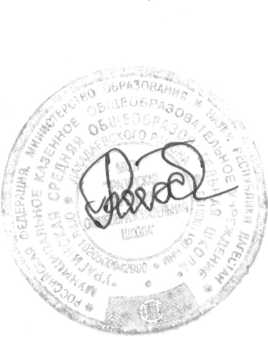 РАБОЧАЯ ПРОГРАММА ВОСПИТАНИЯГОСУДАРСТВЕННОГО БЮДЖЕТНОГО ОБЩЕОБРАЗОВАТЕЛЬНОГО УЧРЕЖДЕНИЯРЕСПУБЛИКИ ДАГЕСТАНМБОУ «Урагинская СОШ»на 2021-2022 учебный год СОДЕРЖАНИЕПояснительная записка ……………………………………………………….. 3
1. Особенности организуемого в МБОУ « Урагинская СОШ» …………………………………… ………………………………………………52. Цель и задачи воспитания ………………………………………………… 7
3. Виды, формы и содержание деятельности ……………………………11
3.1. Инвариантные модули……………………………………………………. 11
3.1.1. Модуль «Классное руководство» ……………………………………… 11
3.1.2. Модуль «Школьный урок»……………………………………………… 12
3.1.3. Модуль «Курсы внеурочной деятельности»…………………………… 13
3.1.4. Модуль «Самоуправление»…………………………………………… 15
3.1.5. Модуль «Профориентация»…………………………………………….. 16
3.1.6.Модуль «Работа с родителями обучающихся»...............................17
3.2. Вариативные модули……………………………………………………… 18
3.2.1. Модуль «Ключевые общешкольные дела» ……………………………. 18
3.2.2. Модуль «Юные патриоты России» …………………………………… 20
3.2.3. Модуль «Я выбираю жизнь» …………………………………………… 21
3.2.4. Модуль «Детские общественные объединения»……………………… 22

4. Основные направления самоанализа воспитательной
работы (мониторинг) ………………………………………………………….23
Приложение 1. Календарь мероприятий программы воспитания (уровень начального общего образования) …………………….…………………...…. 27
Приложение 2. Календарь мероприятий программы воспитания (уровень основного общего образования) ……………………...……………………….. 37
Приложение 3. Календарь мероприятий программы воспитания (уровень среднего основного общего образования) ……………………….....………51ПОЯСНИТЕЛЬНАЯ ЗАПИСКАРабочая программа воспитания (далее – Программа) является нормативно-управленческим документом Государственного бюджетного общеобразовательного учреждения Республики Дагестан МБОУ «Урагинской СОШ», определяющим организационно-управленческие и содержательно-деятельностные направления осуществления воспитательной работы в образовательной организации.Настоящая Программа школы разработана на основе следующих нормативных документов:– Конституции Российской Федерации (от 12.12.1993 г.);– Конвенции о правах ребенка (от 20.11.1989 г.);– Закона Российской Федерации «Об образовании в Российской Федерации» (от 29.12.2012 г., №273-ФЗ; с изм.);– Приказа Министерства образования и науки Российской Федерации «Об утверждении Федерального Государственного образовательного стандарта начального общего образования» (от 06.10.2009 г., №373; с изм.);– Устава Государственного бюджетного общеобразовательного учреждения МБОУ « Урагинской СОШ»Настоящая Программа представляет собой открытый для всех субъектов образовательной деятельности документ, который дает представление о направлениях и содержании воспитательной работы МБОУ «Урагинской СОШ».В центре рабочей программы воспитания находится личностное развитие обучающихся, формирование у них системных знаний о различных аспектах развития Республики Дагестан, России и мира. Таким образом, одним из результатов реализации программы станет приобщение обучающихся к традиционным духовным ценностям, правилам и нормам поведения в обществе.Программа призвана обеспечить достижение учащимися личностных результатов, указанных во ФГОС: формирование у обучающихся основ российской идентичности, готовность обучающихся к саморазвитию, мотивацию к познанию и обучению, ценностные установки и социально-значимые качества личности, активное участие в социально-значимой деятельности.Рабочая программа воспитания МБОУ « Урагинская СОШ» содержит четыре раздела:1. Особенности организуемого в МБОУ « Урагинская СОШ» воспитательного процесса.2. Цели и задачи воспитания.3. Виды, формы и содержание деятельности.4. Основные направления самоанализа воспитательной работы (мониторинг).В разделе «Особенности организуемого в МБОУ « Урагинская СОШ» представлена специфика деятельности образовательной организации в сфере воспитания.В разделе «Цель и задачи воспитания» на основе базовых общественных ценностей сформулированы цель воспитания и задачи, которые образовательной организации предстоит решать для достижения цели.В разделе «Виды, формы и содержание деятельности» показано, каким образом будет осуществляться достижение поставленных цели и задач воспитания. Данный раздел состоит из нескольких инвариантных и вариативных модулей, каждый из которых ориентирован на одну из поставленных образовательных организацией задач воспитания и соответствует одному из направлений воспитательной работы школы.Инвариантными модулями являются:– «Классное руководство»,– «Школьный урок»,– «Курсы внеурочной деятельности»,– «Самоуправление»,– «Профориентация»,– «Работа с родителями».Вариативными модулями являются:– «Ключевые общешкольные дела»,– «Юные патриоты России»,– «Я выбираю жизнь»,          – «Детские общественные объединения»,В разделе «Основные направления самоанализа воспитательной работы» показано, каким образом в образовательной организации осуществляется самоанализ проводимой в ней воспитательной работы.
В данном разделе представлен перечень основных направлений мониторинга.К рабочей программе воспитания прилагается ежегодный календарный план воспитательной работы.Настоящая Программа является общедоступным документом для ознакомления обучающихся и их родителей (законных представителей), подлежит размещению на официальном сайте МБОУ « Урагинской СОШ» в сети Интернет.1. ОСОБЕННОСТИ ОРГАНИЗУЕМОГО В МБОУ « Урагинская СОШ» ВОСПИТАТЕЛЬНОГО ПРОЦЕССАВоспитание – есть управление процессом развития личности через создание благоприятных для этого условий.Современные требования обеспечить высокий, образовательный, творческий и социальный уровень обучающихся при максимально полезном и плодотворном использовании свободного времени и сохранения их здоровья, определяют необходимость создания единой воспитательной системы в образовательной организации, которая выстраивается на основе интересов обучающихся и использовании разнообразных видов и форм занятий с учениками.Процесс воспитания в образовательной организации основывается на следующих принципах взаимодействия педагогов и обучающихся:– соблюдение законности и прав семьи и ребенка, конфиденциальности информации о ребенке и семье, приоритета безопасности ребенка при нахождении в образовательной организации;– ориентир на создание в образовательной организации психологически комфортной среды для каждого ребенка и взрослого, без которой невозможно конструктивное взаимодействие обучающихся и педагогов;– реализация процесса воспитания главным образом через создание в школе детско-взрослых общностей, которые бы объединяли детей и педагогов яркими и содержательными событиями, общими позитивными эмоциями и доверительными отношениями друг к другу;– организация основных совместных дел обучающихся и педагогов как предмета совместной заботы и взрослых, и детей;– системность и целесообразность процесса воспитания как условия его эффективности.Основы воспитания в образовательной организации:– стержнем годового цикла воспитательной работы школы являются «Ключевые общешкольные дела», через которые осуществляется интеграция воспитательных усилий педагогов;– важной чертой каждого ключевого дела и большинства используемых для воспитания других совместных дел педагогов и обучающихся является коллективная разработка, коллективное планирование, коллективное проведение и коллективный анализ их результатов;– в образовательной организации создаются такие условия, при которых по мере взросления ребенка увеличивается его роль в совместных делах (от пассивного наблюдателя до организатора);– в проведении общешкольных дел поощряется конструктивное межклассное и межвозрастное взаимодействие обучающихся, а также их социальная активность;– педагоги образовательной организации ориентированы на формирование коллективов в рамках школьных классов, кружков и иных детских объединений, на установление в них доброжелательных и товарищеских взаимоотношений;– ключевой фигурой воспитания в образовательной организации является классный руководитель, реализующий по отношению к детям личностно-развивающую, организационную, посредническую (в разрешении конфликтов) функции.Воспитательная работа в образовательной организации условно разделена на три блока, включающая в себя работу с обучающимися, работу с родителями (законными представителями) и работу с классными руководителями, при обеспечении согласованности и взаимного дополнения этих блоков.Одним из показателей эффективности воспитательной работы в школе определяется заинтересованность обучающихся школьной жизнью, что обеспечивается формированием школьных традиций, вовлечением детей в общешкольные мероприятия, формированием системы досуговых мероприятий.Работа с родителями (законными представителями) организуется через систему родительских собраний, родительский комитет, Совет отцов, непосредственный контакт родителей (законных представителей) с педагогами, классными руководителями и администрацией образовательной организации.Важным является соблюдение условия единства педагогического, родительского и ученического коллективов. Работа с классными руководителями по организации воспитательной работы строится через систему методических и организационных мероприятий, обеспечивающих раскрытие содержания воспитательной работы, знакомство с современными достижениями педагогики в области организации воспитательной деятельности, обсуждение городских программ по организации воспитательной работы и повышению ее качества и эффективности.В центре функционируют выборные коллегиальные органы управления: Управляющий Совет, Общешкольный родительский комитет, Совет отцов, Совет старшеклассников.Наличие в штате учебного заведения педагога-психолога и социального педагога, учителя-логопеда позволило расширить воспитательные и развивающие возможности образовательного учреждения.К особым условиям осуществления воспитательной деятельности можно отнести:● Региональный центр военно-патриотического воспитания и подготовки учащейся молодежи к военной службе Республики Дагестан;● Отряд ЮИД «Светофор»;● Система работы по взаимодействию с родителями;МБОУ « Урагинская СОШ» в рамках воспитательной работы сотрудничает с-ГБОУ ДПО « Дагестанский институт развития образования»;-УО Администрации МО « Дахадаевский район»;-Комитет по делам молодежи и туризму по Дахадаевскому району-МКУ «ЦРО» МО « Дахадаевский район».2. ЦЕЛЬ И ЗАДАЧИ ВОСПИТАНИЯЦель воспитания в образовательной организации – личностное развитие школьников, проявляющееся:– в усвоении ими знаний основных норм, которые общество выработало на основе этих ценностей (т.е. в усвоении ими социально значимых знаний);– в развитии их позитивных отношений к этим общественным ценностям (т.е. в развитии их социально значимых отношений);– в приобретении ими соответствующего этим ценностям опыта поведения, опыта применения сформированных знаний и отношений на практике (т.е. в приобретении ими опыта осуществления социально значимых дел).Данная цель ориентирует педагогов не на обеспечение соответствия личности ребенка единому уровню воспитанности, а на обеспечение позитивной динамики развития его личности. В связи с этим важно сочетание усилий педагога по развитию личности ребенка и усилий самого ребенка по своему саморазвитию. Их сотрудничество, партнерские отношения являются важным фактором успеха в достижении цели.Конкретизация общей цели воспитания применительно к возрастным особенностям обучающихся позволяет выделить в ней следующие целевые приоритеты, которым необходимо уделять большее внимание на разных уровнях общего образования.1. В воспитании детей младшего школьного возраста (уровень начального общего образования) таким целевым приоритетом является создание благоприятных условий для усвоения обучающимися социально значимых знаний – знаний основных норм и традиций того общества, в котором они живут.К наиболее важным из них относятся следующие:– быть любящим, послушным и отзывчивым сыном (дочерью), братом (сестрой), внуком (внучкой); уважать старших и заботиться о младших членах семьи; выполнять посильную для ребенка домашнюю работу, помогая старшим;–  быть трудолюбивым, следуя принципу «делу – время, потехе – час» как в учебных занятиях, так и в домашних делах, доводить начатое дело до конца;– знать и любить свою Родину – свой родной дом, двор, улицу, город, село, свою страну; – беречь и охранять природу (ухаживать за комнатными растениями в классе или дома, заботиться о своих домашних питомцах и, по возможности, о бездомных животных в своем дворе; подкармливать птиц в морозные зимы; не засорять бытовым мусором улицы, леса, водоемы);– проявлять миролюбие – не затевать конфликтов и стремиться решать спорные вопросы, не прибегая к силе;– стремиться узнавать что-то новое, проявлять любознательность, ценить знания;– быть вежливым и опрятным, скромным и приветливым;– соблюдать правила личной гигиены, режим дня, вести здоровый образ жизни;– уметь сопереживать, проявлять сострадание к попавшим в беду; стремиться устанавливать хорошие отношения с другими людьми; уметь прощать обиды, защищать слабых, по мере возможности помогать нуждающимся в этом людям; уважительно относиться к людям иной национальной или религиозной принадлежности, иного имущественного положения, людям с ограниченными возможностями здоровья;–  быть уверенным в себе, открытым и общительным, не стесняться быть в чем-то непохожим на других ребят; уметь ставить перед собой цели и проявлять инициативу, отстаивать собственное мнение и действовать самостоятельно, без помощи старших.2. В воспитании детей подросткового возраста (уровень основного общего образования) таким приоритетом является создание благоприятных условий для развития социально значимых отношений обучающихся, и, прежде всего, ценностных отношений:–  к семье как главной опоре в жизни человека и источнику его счастья;–  к труду как основному способу достижения жизненного благополучия человека, залогу его успешного профессионального самоопределения и ощущения уверенности в завтрашнем дне;–  к своему Отечеству, своей малой и большой Родине как месту, в котором человек вырос и познал первые радости и неудачи, которая завещана ему предками и которую нужно оберегать;–  к природе как источнику жизни на Земле, основе самого ее существования, нуждающейся в защите и постоянном внимании со стороны человека;–  к миру как главному принципу человеческого общежития, условию крепкой дружбы, налаживания отношений с коллегами по работе в будущем и создания благоприятного микроклимата в своей собственной семье;– к знаниям как интеллектуальному ресурсу, обеспечивающему будущее человека, как результату кропотливого, но увлекательного учебного труда;– к культуре как духовному богатству общества и важному условию ощущения человеком полноты проживаемой жизни, которое дают ему чтение, музыка, искусство, театр, творческое самовыражение;– к здоровью как залогу долгой и активной жизни человека, его хорошего настроения и оптимистичного взгляда на мир;– к окружающим людям как безусловной и абсолютной ценности, как равноправным социальным партнерам, с которыми необходимо выстраивать доброжелательные и взаимоподдерживающие отношения, дающие человеку радость общения и позволяющие избегать чувства одиночества;– к самим себе как хозяевам своей судьбы, самоопределяющимся и самореализующимся личностям, отвечающим за свое собственное будущее.Подростковый возраст – наиболее удачный возраст для развития социально значимых отношений обучающихся.3. В воспитании детей юношеского возраста (уровень среднего общего образования) таким приоритетом является создание благоприятных условий для приобретения обучающимися опыта осуществления социально значимых дел.Важно, чтобы опыт оказался социально значимым, так как именно он поможет гармоничному вхождению школьников во взрослую жизнь окружающего их общества.Это:–  опыт дел, направленных на заботу о своей семье, родных и близких;– трудовой опыт, опыт участия в производственной практике;– опыт дел, направленных на пользу своему родному городу или селу, стране в целом, опыт деятельного выражения собственной гражданской позиции;– опыт природоохранных дел;– опыт разрешения возникающих конфликтных ситуаций в школе, дома или на улице;– опыт самостоятельного приобретения новых знаний, проведения научных исследований, опыт проектной деятельности;– опыт изучения, защиты и восстановления культурного наследия человечества, опыт создания собственных произведений культуры, опыт творческого самовыражения;– опыт ведения здорового образа жизни и заботы о здоровье других людей;– опыт оказания помощи окружающим, заботы о малышах или пожилых людях;– опыт самопознания и самоанализа, опыт социально приемлемого самовыражения и самореализации.Достижению поставленной цели воспитания обучающихся будет способствовать решение следующих основных задач:– реализовывать воспитательные возможности общешкольных ключевых дел, поддерживать традиции их коллективного планирования, организации, проведения и анализа в школьном сообществе;– реализовывать потенциал классного руководства в воспитании обучающихся, поддерживать активное участие классных сообществ в жизни школы;– вовлекать обучающихся в кружки и иные объединения, работающие по школьным программам внеурочной деятельности, реализовывать их воспитательные возможности;– использовать в воспитании детей возможности школьного урока, поддерживать использование на уроках интерактивных форм занятий с обучающимися;– инициировать и поддерживать ученическое самоуправление как на уровне школы, так и на уровне классных сообществ;– поддерживать деятельность функционирующих на базе школы детских общественных объединений и организаций;– организовывать для обучающихся экскурсии (в т.ч. виртуальные) и реализовывать их воспитательный потенциал;– организовывать профориентационную работу с обучающимися;– организовать работу школьных медиа, реализовывать их воспитательный потенциал;– развивать предметно-эстетическую среду школы и реализовывать ее воспитательные возможности;– организовать работу с семьями обучающихся, их родителями (законными представителями), направленную на совместное решение проблем личностного развития детей.Планомерная реализация поставленных задач позволит организовать в образовательной организации интересную и событийно насыщенную жизнь детей и педагогов, что станет эффективным способом профилактики антисоциального поведения обучающихся.3. ВИДЫ, ФОРМЫ И СОДЕРЖАНИЕ ДЕЯТЕЛЬНОСТИПрактическая реализация цели и задач воспитания осуществляется в рамках следующих направлений воспитательной работы школы, каждое из которых представлено в соответствующем модуле.3.1. Инвариантные модули3.1.1. Модуль «Классное руководство»Осуществляя работу с классом, классный руководитель организует работу с коллективом класса; индивидуальную работу с учащимися вверенного ему класса; работу с учителями, преподающими в данном классе; работу с родителями (законными представителями) обучающихся.Работа с классным коллективом:1.строгий контроль посещаемости.2.создание благоприятствующих условий учебы3.работа с документацией;4.контакт с родителями;5. создание условий для развития одаренных детей, для развития познавательных интересов, расширение кругозораучащихся.Работа с учителями, преподающими в классе:– регулярные консультации классного руководителя с учителями-предметниками, направленные на формирование единства мнений и требований педагогов по ключевым вопросам воспитания, на предупреждение и разрешение конфликтов между учителями и обучающимися;– привлечение учителей к участию во внутриклассных делах, дающих педагогам возможность лучше узнавать и понимать своих учеников, увидев их в иной, отличной от учебной, обстановке;– привлечение учителей к участию в родительских собраниях класса дляобъединения усилий в деле обучения и воспитания детей.Работа с родителями (законными представителями) обучающихся:– регулярное информирование родителей (законных представителей) о школьных успехах и проблемах их детей, о жизни класса в целом;– помощь родителям (законным представителям) обучающихся в регулировании отношений между ними, администрацией образовательной организации и учителями-предметниками;– организация родительских собраний, происходящих в режиме обсуждения наиболее острых проблем обучения и воспитания обучающихся;– создание и организация работы родительских комитетов классов, участвующих в управлении образовательной организацией и решении вопросов воспитания и обучения их детей.3.1.2. Модуль «Школьный урок»Воспитывающее обучение – это такое обучение, в процессе которого организуется целенаправленное формирование запланированные педагогом отношений учащихся к различным явлениям окружающей жизни, с которыми ученик сталкивается на уроке. Из урока в урок, имея в виду одну воспитательную цель, учитель ставит различные воспитательные задачи. А так как становление отношений не происходит в один момент, на одном уроке, и для его формирования необходимо время, то внимание педагога к воспитательной цели и её задачам должно быть неугасающим и постоянным.Каждый урок воспитывает. Если урок дидактически правильно организован, он окажет позитивное влияние на формирование личности.Реализация школьными педагогами воспитательного потенциала урокапредполагает следующее:–  установление доверительных отношений между учителем и его учениками, способствующих позитивному восприятию учащимися требований учителя, привлечению их внимания к обсуждаемой на уроке информации, активизации их познавательной деятельности;– побуждение обучающихся соблюдать на уроке общепринятые нормы поведения, правила общения со старшими (учителями) и сверстниками (школьниками), принципы учебной дисциплины и самоорганизации;– привлечение внимания обучающихся к ценностному аспекту изучаемых на уроках явлений, организация их работы с получаемой на уроке социально значимой информацией – инициирование ее обсуждения, высказывания учащимися собственного мнения по ее поводу, выработки своего к ней отношения;– использование воспитательных возможностей содержания учебного предмета через демонстрацию детям примеров ответственного, гражданского поведения, проявления человеколюбия и добросердечности, через подбор соответствующих текстов для чтения, задач для решения, проблемных ситуаций для обсуждения в классе;–  применение на уроке интерактивных форм работы обучающихся: интеллектуальных игр, стимулирующих познавательную мотивацию школьников; дискуссий, которые дают учащимся возможность приобрести опыт ведения конструктивного диалога; групповой работы или работы в парах, которые учат школьников командной работе и взаимодействию с другими детьми;– включение в урок игровых процедур, которые помогают поддержать мотивацию детей к получению знаний, налаживанию позитивных межличностных отношений в классе, помогают установлению доброжелательной атмосферы во время урока;– инициирование и поддержка исследовательской деятельности обучающихся в рамках реализации ими индивидуальных и групповых исследовательских проектов, что даст школьникам возможность приобрести навык самостоятельного решения теоретической проблемы, навык генерирования и оформления собственных идей, навык уважительного отношения к чужим идеям, оформленным в работах других исследователей, навык публичного выступления перед аудиторией, аргументирования и отстаивания своей точки зрения.3.1.3. Модуль «Курсы внеурочной деятельности»Воспитание на занятиях курсов внеурочной деятельности осуществляется преимущественно через:– вовлечение обучающихся в интересную и полезную для них деятельность, которая предоставит им возможность самореализоваться в ней, приобрести социально значимые знания, развить в себе важные для своего личностного развития социально значимые отношения, получить опыт участия в социально значимых делах;– формирование на занятиях детско-взрослых общностей, которые могли бы объединять детей и педагогов общими позитивными эмоциями и доверительными отношениями друг к другу;– создание в детских объединениях традиций, задающих их членам определенные социально значимые формы поведения;– поддержку в детских объединениях школьников с ярко выраженной лидерской позицией и установкой на сохранение и поддержание накопленных социально значимых традиций;– поощрение педагогами детских инициатив и детского самоуправления.Реализация воспитательного потенциала курсов внеурочной деятельности происходит в рамках следующих выбранных школьниками ее видов:● познавательная деятельность: курсы внеурочной деятельности, направленные на передачу школьникам социально значимых знаний, развивающие их любознательность, позволяющие привлечь их внимание к экономическим, политическим, экологическим, гуманитарным проблемам нашего общества, формирующие их гуманистическое мировоззрение и научную картину мира.Курсы внеурочной деятельности, предложенные в рамках данного направления в МБОУ « Урагинская СОШ»:– «Подготовка к ОГЭ по русскому языку» (7-9 классы);– «Юный биолог» (5-9 классы);– «Увлекательная  математика» (7-9классы);– «Решение олимпиадных задач по физике» (8-11 классы);– «Happy English» (1-11 классы);– «Уроки родного языка» (8,9 классы); (2ч)- « Любители русского языка» ( 5-8классы);- « В мире слов» ( 2,4классы);-«Занимательный родной» (7,9классы)● художественное творчество: курсы внеурочной деятельности, создающие благоприятные условия для самореализации школьников, направленные на раскрытие их творческих способностей, формирование чувства вкуса и умения ценить прекрасное, на воспитание ценностного отношения школьников к культуре и их общее духовно-нравственное развитие.Курсы внеурочной деятельности предложенные в рамках данного направления в МБОУ « Урагинская СОШ»:- – «Музыкальная шкатулка» (5-7 классы);– «Творческая мастерская» (1-4 классы);-« Волшебные краски» (1,3 классы);- « Я познаю мир» (2,4классы);-« Грамотей» (1-4классы);- « Занимательная математика» (1-4классы).● проблемно-ценностное общение: курсы внеурочной деятельности, направленные на развитие коммуникативных компетенций обучающихся, воспитание у них культуры общения, развитие умений слушать и слышать других, уважать чужое мнение и отстаивать свое собственное, терпимо относиться к разнообразию взглядов людей.Курсы внеурочной деятельности, предложенные в рамках данного направления в МБОУ « Урагинская СОШ»»: - « Юный правовед» (5-11классы);-« Юный краевед» ( 5-11 классы);● игровая деятельность: курсы внеурочной деятельности, направленные на раскрытие творческого, умственного и физического потенциала обучающихся, развитие у них навыков конструктивного общения, умений работать в команде.Курсы внеурочной деятельности, предложенные в рамках данного направления:– «Шахматы» (1-4 классы);-« Здоровейка» (2,4 классы);3.1.4. Модуль «Самоуправление»Поддержка детского самоуправления в образовательной организации помогает педагогам воспитывать в детях инициативность, самостоятельность, ответственность, трудолюбие, чувство собственного достоинства, а обучающимся предоставляет широкие возможности для самовыражения и самореализации.Детское самоуправление в МБОУ « Урагинская СОШ» осуществляется следующим образом:на уровне образовательной организации:– через деятельность выборного Совета старшеклассников, создаваемого для учета мнения школьников по вопросам управления образовательной организацией и принятия административных решений, затрагивающих их права и законные интересы;– через деятельность Совета старост, объединяющего старост классов для облегчения распространения значимой для обучающихся информации и получения обратной связи от классных коллективов;– через работу постоянно действующего школьного актива, инициирующего и организующего проведение личностно значимых для школьников событий (соревнований, конкурсов, фестивалей и т.п.);на уровне классов:– через деятельность выборных по инициативе и предложениям учащихся класса старост, представляющих интересы класса в общешкольных делах и призванных координировать его работу с работой общешкольных органов самоуправления и классных руководителей;на индивидуальном уровне:– через вовлечение обучающихся в планирование, организацию, проведение и анализ общешкольных и внутриклассных дел;– через реализацию школьниками, взявшими на себя соответствующую роль, функций по контролю за порядком и чистотой в классе, уходом за классной комнатой и т.п.3.1.5. Модуль «Профориентация»Совместная деятельность педагогов и обучающихся по направлению «профориентация» включает в себя профессиональное просвещение школьников, диагностику и консультирование по проблемам профориентации, организацию профессиональных проб школьников. Задача совместной деятельности педагога и ребенка – подготовить школьника к осознанному выбору своей будущей профессиональной деятельности.Создавая профориентационно- значимые проблемные ситуации, формирующие готовность обучающегося к выбору, педагог актуализирует егопрофессиональное самоопределение, позитивный взгляд на труд в постиндустриальном мире, охватывающий не только профессиональную, но и вне профессиональную составляющие такой деятельности.Эта работа осуществляется через:– циклы профориентационных часов общения, направленных на подготовку обучающихся к осознанному планированию и реализации своего профессионального будущего;– профориентационные игры: деловые игры, квесты, решение кейсов (ситуаций, в которых необходимо принять решение, занять определенную позицию), расширяющие знания обучающихся о типах профессий, способах выбора профессий, достоинствах и недостатках той или иной профессиональной деятельности;– встречи с людьми разных профессий (возможны в режиме online);– совместное с педагогами изучение Интернет-ресурсов, посвященных выбору профессий, прохождение профориентационного online-тестирования, прохождение online-курсов по интересующим профессиям и направлениям образования;– участие в работе Всероссийских профориентационных проектов, созданных в сети Интернет: просмотр лекций, решение учебно-тренировочных задач, участие в мастер-классах.Профориентационная работа в МБОУ « Урагинская СОШ» опирается на следующие принципы:– систематичность и преемственность профориентации (от начальной – к старшей школе);– дифференцированный и индивидуальный подход к учащимся в зависимости от возраста и уровня сформированности их интересов, от различий в ценностных ориентациях и жизненных планах;– оптимальное сочетание массовых, групповых и индивидуальных форм профориентационной работы с учащимися и родителями (законными представителями);– взаимосвязь школы, семьи, профессиональных учебных заведений.3.1.6. Модуль «Работа с родителями(законными представителями) обучающихся»Работа с родителями (законными представителями) обучающихся осуществляется для более эффективного достижения цели воспитания, которое обеспечивается согласованием позиций семьи и школы в данном вопросе. Работа с родителями (законными представителями) обучающихся осуществляется в рамках следующих видов и форм деятельности:на групповом уровне:– общешкольный родительский комитет, участвующий в решении некоторых вопросов воспитания и социализации их детей;– общешкольные родительские собрания, происходящие в режиме обсуждения наиболее острых проблем обучения и воспитания обучающихся;– психолого-педагогический лекторий по темам «Положительные и отрицательные эмоции. Роль семьи в развитии моральных качеств ребенка», «Семейные традиции и их роль в воспитании подростков», «Семья и выбор жизненного пути», «Физическое развитие школьников в школе и дома», «Общение родителей и детей как условие успеха воспитания»;на индивидуальном уровне:– помощь со стороны родителей (законных представителей) в подготовке и проведении общешкольных и внутриклассных мероприятий воспитательной направленности;– индивидуальное консультирование c целью координации воспитательных усилий педагогов и родителей (законных представителей) обучающихся.3.2. Вариативные модули3.2.1. Модуль «Ключевые общешкольные дела»Ключевые дела – это главные традиционные общешкольные дела, в которых принимает участие большая часть обучающихся и которые обязательно планируются, готовятся, проводятся и анализируются совместно педагогами и детьми. Ключевые дела обеспечивают включенность в них большого числа детей и взрослых, способствуют интенсификации их общения, ставят их в ответственную позицию к происходящему в образовательной организации. Введение ключевых дел в жизнь школы помогает преодолеть характер воспитания, сводящийся к набору мероприятий, организуемых педагогами для детей.Для этого в образовательной организации используются следующие формы работы:на внешкольном уровне:– социальные проекты – ежегодные совместно разрабатываемые и реализуемые обучающимися и педагогами комплексы дел, ориентированные на преобразование окружающего школу социума;– участие во Всероссийских акциях, посвященных значимым отечественным и Международным событиям;на школьном уровне:– общешкольные праздники – ежегодно проводимые творческие (музыкальные, литературные и т.п.) дела, связанные со значимыми для детей и педагогов знаменательными датами и в которых участвуют все классы образовательной организации;– церемонии награждения (по итогам года) обучающихся и педагогов за активное участие в жизни школы, защиту чести школы в конкурсах, соревнованиях, олимпиадах, значительный вклад в развитие школы. Это способствует поощрению социальной активности детей, развитию позитивных межличностных отношений между педагогами и воспитанниками, формированию чувства доверия и уважения друг к другу;– оформление интерьера школьных помещений (коридоров, лестничных пролетов и т.п.) и их периодическая переориентация, которая может служить хорошим средством разрушения негативных установок обучающихся на учебные и внеучебные занятия;– размещение на стенах образовательной организации регулярно сменяемых экспозиций: творческих работ обучающихся, позволяющих им реализовать свой творческий потенциал, а также знакомящих их с работами друг друга; фотоотчетов об интересных событиях, происходящих в образовательной организации (проведенных ключевых делах, интересных экскурсиях, встречах с интересными людьми и т.п.);– озеленение пришкольной территории;– создание и популяризация особой школьной символики (флаг школы, гимн школы, эмблема школы, элементы школьного костюма и т.п.), используемой как в школьной повседневности, так и в торжественные моменты жизни образовательной организации – во время праздников, торжественных церемоний, ключевых общешкольных дел и иных происходящих в жизни школы знаковых событий;на уровне классов:– выбор и делегирование представителей классов в общешкольные советы дел, ответственных за подготовку общешкольных ключевых дел;– участие школьных классов в реализации общешкольных ключевых дел;– проведение в рамках класса итогового анализа детьми общешкольных ключевых дел, участие представителей классов в итоговом анализе проведенных дел на уровне общешкольных советов дела;– благоустройство классных кабинетов, осуществляемое классными руководителями вместе с обучающимися своих классов, позволяющее ученикам проявить свои фантазию и творческие способности, создающее повод для длительного общения классного руководителя со своими детьми;на индивидуальном уровне:– вовлечение по возможности каждого ребенка в ключевые дела школы;– индивидуальная помощь ребенку (при необходимости) в освоении навыков подготовки, проведения и анализа ключевых дел;– наблюдение за поведением ребенка в ситуациях подготовки, проведения и анализа ключевых дел, за его отношениями со сверстниками, старшими и младшими школьниками, с педагогами и другими взрослыми;– при необходимости коррекция поведения ребенка через частные беседы с ним, через включение его в совместную работу с другими детьми, которые могли бы стать хорошим примером для ребенка, через предложение взять в следующем ключевом деле на себя роль ответственного за тот или иной фрагмент общей работы.3.2.2. Модуль «Юные патриоты России»Модуль «Юные патриоты России» направлен на поэтапное освоение детьми и подростками культурно-исторического наследия малой родины, воспитание патриотических чувств и высоких культурно – нравственных качеств.Основная цель данного модуля: формирование основ патриотизма (воспитание качеств человека, которые составляют основу его коммуникативной, гражданской и социальной активности, развитие творческих способностей, воспитание уважения к культуре и истории родного края) через:– создание условий для формирования личности гражданина и патриота России с присущими ему ценностями, взглядами, ориентациями, установками, мотивами деятельности и поведения;– формирование гражданской и правовой направленности развития личности;– воспитание у подрастающего поколения активной жизненной позиции.Данная цель охватывает весь педагогический процесс, пронизывает все структуры, интегрируя занятия и повседневную жизнь воспитанников, разнообразные виды деятельности. Ее достижение становится возможным через решение определенных задач:– изучение природы, истории и культуры Отечества и родного края. Формирование у детей системы знаний о своей Родине;–  формирование ведущих интегративных качеств личности. Воспитание у детей интереса к окружающему миру, эмоциональной отзывчивости на события общественной жизни;–  воспитание и развитие национальных начал и национального образа жизни, в то же время уважения и интереса ко всем нациям;–  воспитание гражданской позиции, бережного отношения к памятникам истории, культуры родного края, сохранения традиции;– включение детей в практическую деятельность по применению полученных знаний;– акцентирование внимания обучающихся посредством элементов предметно-эстетической среды (стенды, плакаты) на важных для воспитания ценностях образовательной организации, ее традициях, правилах.3.2.3. Модуль «Я выбираю жизнь»Данный модуль включает воспитательную работу, направленную на воспитание межэтнического толерантного отношения, на профилактику экстремизма и терроризма, формирование здорового образа жизни, предупреждение суицидального поведения.Задачами данного модуля являются:– социально-психологическое диагностирование, корректирование, консультирование законных представителей несовершеннолетних и самих несовершеннолетних;– выявление и разрешение конфликтных ситуаций при выполнении профессиональной деятельности; – защита прав детей;– устранение дефектов социализации и правовой социализации обучающихся;– использование технологий межведомственного взаимодействия, используемых в организации индивидуальной профилактической работы;– овладение навыками организации мониторинга по вопросам отнесенным.на внешкольном уровне:– участие во Всероссийских, Республиканских акциях, конкурсах, направленных на воспитание межэтнического толерантного отношения, на профилактику экстремизма и терроризма, формирование здорового образа жизни, предупреждение суицидального поведения;на школьном уровне:– функционирование социально-психологической службы;– проведение тестирования, анкетирование, диагностики, коррекции;– организация лекториев для учащихся по возрастным группам;– вовлечение в работу по другим модулям в целях создания социально-значимого окружения учащихся;на уровне класса:– оказание наставнической помощи;– проведение бесед, круглых столов, тренингов и т.д.; – взаимодействие с родителями;на индивидуальном уровне:– проведение индивидуальных бесед и бесед с родителями;– наблюдение и вовлечение обучающихся в общую работу класса;– организация досуга обучаемых.3.2.4. Модуль «Детские общественные объединения»Действующее на базе образовательной организации детские общественные объединения – это добровольные и целенаправленные формирования, созданные по инициативе детей и взрослых, объединившихся на основе общности интересов для реализации общих целей. Воспитание в детских общественных объединениях осуществляется через:– утверждение и последовательную реализацию в детском общественном объединении демократических процедур (выборы руководящих органов объединения, подотчетность выборных органов общему сбору объединения; ротация состава выборных органов и т.п.), дающих ребенку возможность получить социально значимый опыт гражданского поведения;– организацию общественно полезных дел, дающих детям возможность получить важный для их личностного развития опыт деятельности, направленной на помощь другим людям, своей школе, обществу в целом; развить в себе такие качества как забота, уважение, умение сопереживать, умение общаться, слушать и слышать других (такими делами могут являться: посильная помощь, оказываемая школьниками пожилым людям; совместная работа с учреждениями социальной сферы и др.);– поддержку и развитие в детском объединении его традиций, формирующих у ребенка чувство общности с другими его членами, чувство причастности к тому, что происходит в объединении;– участие членов детских общественных объединений в волонтерских акциях, деятельности на благо конкретных людей и социального окружения в целом. Это может быть, как участием школьников в проведении разовых акций, которые часто носят масштабный характер, так и постоянной деятельностью обучающихся.В МБОУ « Урагинская СОШ» действуют следующие основные детские объединения:4. ОСНОВНЫЕ НАПРАВЛЕНИЯ САМОАНАЛИЗА ВОСПИТАТЕЛЬНОЙ РАБОТЫ (мониторинг)Самоанализ организуемой в образовательной организации воспитательной работы осуществляется по выбранным направлениям и проводится с целью выявления основных проблем школьного воспитания и последующего их решения.Самоанализ осуществляется ежегодно непосредственно самой образовательной организации.Основными принципами, на основе которых осуществляется самоанализ воспитательной работы в образовательной организации, являются:– принцип гуманистической направленности осуществляемого анализа, ориентирующий на уважительное отношение как к воспитанникам, так и к педагогам, реализующим воспитательный процесс;– принцип приоритета анализа сущностных сторон воспитания, ориентирующий на изучение не количественных его показателей, а качественных – таких как содержание и разнообразие деятельности, характер общения и отношений между школьниками и педагогами;– принцип развивающего характера осуществляемого анализа, ориентирующий на использование его результатов для совершенствования воспитательной деятельности педагогов: грамотной постановки ими цели и задач воспитания, умелого планирования своей воспитательной работы, адекватного подбора видов, форм и содержания их совместной с детьми деятельности;– принцип разделенной ответственности за результаты личностного развития обучающихся, ориентирующий на понимание того, что личностное развитие школьников – это результат как социального воспитания (в котором образовательная организация участвует наряду с другими социальными институтами), так и стихийной социализации и саморазвития детей.Основными направлениями анализа организуемого в школе воспитательного процесса могут быть следующие:1. Результаты воспитания, социализации и саморазвития обучающихся.Критерием, на основе которого осуществляется данный анализ, является динамика личностного развития обучающихся каждого класса.Осуществляется анализ классными руководителями совместно с заместителем директора по воспитательной работе с последующим обсуждением его результатов на педагогическом совете школы.Способом получения информации о результатах воспитания, социализации и саморазвития обучающихся является педагогическое наблюдение.Внимание педагогов сосредотачивается на следующих вопросах: какие прежде существовавшие проблемы личностного развития обучающихся удалось решить за прошедший учебный год; какие проблемы решить не удалось и почему; какие новые проблемы появились, над чем далее предстоит работать педагогическому коллективу.2. Состояние организуемой в образовательной организации совместной деятельности детей и взрослых.Критерием, на основе которого осуществляется данный анализ, является наличие в образовательной организации интересной, событийно насыщенной и личностно развивающей совместной деятельности детей и взрослых.Осуществляется анализ заместителем директора по воспитательной работе, классными руководителями.Способами получения информации о состоянии организуемой в школе совместной деятельности детей и взрослых является анкетирование педагогов. Внимание при этом сосредотачивается на вопросах, связанных с:– качеством проводимых общешкольных ключевых дел;– качеством совместной деятельности классных руководителей и их классов;– качеством организуемой в школе внеурочной деятельности;– качеством реализации личностно развивающего потенциала школьных уроков;– качеством существующего в образовательной организации ученического самоуправления;– качеством функционирующих на базе образовательной организации детских общественных объединений;– качеством профориентационной работы школы;– качеством работы школьных медиа;– качеством организации предметно-эстетической среды школы;– качеством взаимодействия школы и семей обучающихся.Итогом самоанализа организуемой в школе воспитательной работы является перечень выявленных проблем, над которыми предстоит работать педагогическому коллективу.Приложение 1КАЛЕНДАРЬ МЕРОПРИЯТИЙ ПРОГРАММЫ ВОСПИТАНИЯ МБОУ « Урагинская СОШ»НА 2021-2022 ГОД(УРОВЕНЬ НАЧАЛЬНОГО ОБЩЕГО ОБРАЗОВАНИЯ)                              КАЛЕНДАРЬ МЕРОПРИЯТИЙ ПРОГРАММЫ ВОСПИТАНИЯ МБОУ « Урагинская СОШ»НА 2021-2022 ГОД(УРОВЕНЬ ОСНОВНОГО ОБЩЕГО ОБРАЗОВАНИЯ)КАЛЕНДАРЬ МЕРОПРИЯТИЙ ПРОГРАММЫ ВОСПИТАНИЯ МБОУ « Урагинская СОШ»НА 2021-2022 ГОД(УРОВЕНЬ СРЕДНЕГО ОСНОВНОГО ОБЩЕГО ОБРАЗОВАНИЯ)Название объединенияКлассСодержание деятельности«Светофор»1-5 классыПовышение уровня теоретических знаний по ПДД у учащихся; формирование мотивационно-поведенческой культуры детей в условиях уличного движения; развитие чувства ответственности у детей за свое поведение на дороге.«Юнармия»2-11 классыВсестороннее развитие и совершенствование личности детей и подростков, удовлетворение их индивидуальных потребностей в интеллектуальном, нравственном и физическом совершенствовании; повышение в обществе авторитета и престижа военной службы; сохранение и приумножение патриотических традиций; формирование у молодежи готовности и практической способности к выполнению гражданского долга и конституционных обязанностей позащите Отечества.«РДШ»7-9классыФормирование разносторонней развитой личности с активной гражданской позицией, социализированной в современном обществе.МЕРОПРИЯТИЕКЛАССЫКЛАССЫСРОКИСРОКИОТВЕТСТВЕННЫЕИнвариантные модулиИнвариантные модулиИнвариантные модулиИнвариантные модулиИнвариантные модулиИнвариантные модулиМодуль «Классное руководство»(согласно индивидуальным планам работы классных руководителей с включением тематических классных часов)Модуль «Классное руководство»(согласно индивидуальным планам работы классных руководителей с включением тематических классных часов)Модуль «Классное руководство»(согласно индивидуальным планам работы классных руководителей с включением тематических классных часов)Модуль «Классное руководство»(согласно индивидуальным планам работы классных руководителей с включением тематических классных часов)Модуль «Классное руководство»(согласно индивидуальным планам работы классных руководителей с включением тематических классных часов)Модуль «Классное руководство»(согласно индивидуальным планам работы классных руководителей с включением тематических классных часов)Составление социальных паспортов классных коллективов1-41-4Первая неделя сентябряПервая неделя сентябряКлассные руководителиОформление классных уголков1-41-4Сентябрь Сентябрь Классные руководителиКлассный час «Мы помним, не забудем», посвященный  дню в Беслане1-41-4СентябрьСентябрьКлассные руководителиКлассный час, посвященный Дню начала блокады Ленинграда1-41-4СентябрьСентябрьКлассные руководителиКлассный час «Международный день распространения грамотности»1-41-4СентябрьСентябрьКлассные руководителиКлассный час, посвященный Дню народного единства1-41-4Ноябрь Ноябрь Классные руководителиКлассный час «Международный день против фашизма, расизма и антисемитизма»1-41-4Ноябрь Ноябрь Классные руководителиКлассный час, посвященный Дню Конституции Российской Федерации1-41-4Декабрь Декабрь Классные руководителиКлассный час «День полного освобождения Ленинграда от фашистской блокады в 1944 году»1-41-4Январь Январь Классные руководителиКлассный час ко Дню Памяти о россиянах, исполнявших служебный долг за пределами Отечества1-41-4Февраль Февраль Классные руководителиКлассный час ко Дню Защитника Отечества1-41-4ФевральФевральКлассные руководителиКлассный час к Международному женскому Дню1-41-4МартМартКлассные руководителиКлассный час «День космонавтики»1-41-4Апрель Апрель Классные руководителиМодуль «Школьный урок»(согласно индивидуальным планам работы учителей с включением единых уроков)Модуль «Школьный урок»(согласно индивидуальным планам работы учителей с включением единых уроков)Модуль «Школьный урок»(согласно индивидуальным планам работы учителей с включением единых уроков)Модуль «Школьный урок»(согласно индивидуальным планам работы учителей с включением единых уроков)Модуль «Школьный урок»(согласно индивидуальным планам работы учителей с включением единых уроков)Модуль «Школьный урок»(согласно индивидуальным планам работы учителей с включением единых уроков)Всероссийский открытый урок «ОБЖ» (урок подготовки детей к действиям в условиях различного рода чрезвычайных ситуаций)1-41-41 сентября1 сентябряУчителя начальных классов, учителя-предметникиЕдиный урок «Дагестанцы на фронтах ВОВ»1-41-4Сентябрь Сентябрь Учителя начальных классов, учителя-предметники125 лет со дня рождения В. Л. Гончарова1-41-411 (24) сентября11 (24) сентябряУчителя начальных классов, учителя математики130 лет со дня рождения И. М. Виноградова1-41-414 сентября14 сентябряУчителя начальных классов, учителя математикиВсероссийский открытый урок «ОБЖ» (приуроченный ко Дню гражданской обороны РФ)1-41-44 октября4 октябряУчителя начальных классов, учителя-предметникиЕдиный урок «Всемирный день защиты животных»1-41-44 октября4 октябряУчителя начальных классов, учителя-предметники100-летие со дня рождения академика Российской академии образования Эрдниева Пюрвя Мучкаевича1-41-415 октября15 октябряУчителя начальных классов, учителя математикиВсемирный день математики1-41-415 октября15 октябряУчителя начальных классов, учителя математикиУроки финансовой грамотности1-41-4Октябрь-декабрьОктябрь-декабрьУчителя начальных классов, учителя-предметникиВсероссийский урок «История самбо»1-41-416 ноября16 ноябряУчителя физической культурыЕдиный урок «Права человека»1-41-410 декабря10 декабряУчителя начальных классов, учителя-предметники200-летие со дня рождения Н. А. Некрасова1-41-410 декабря10 декабряУчителя начальных классов, учителя-предметники165 лет со дня рождения И. И. Александрова1-41-425 декабря25 декабряУчителя начальных классов, учителя математикиВсероссийский открытый урок «ОБЖ» (приуроченный к празднования Всемирного дня гражданской обороны)1-41-41 марта1 мартаУчителя начальных классов, учителя-предметникиЕдиный урок «Воссоединение Крыма с Россией»1-41-4Март Март Учителя начальных классов, учителя-предметникиНеделя математики1-41-414-20 марта14-20 мартаУчителя начальных классов, учителя-предметникиВсероссийские экологические уроки3-4 3-4 Март-апрель Март-апрель Учителя начальных классов, учителя-предметникиГагаринский урок «Космос – это мы»1-41-412 апреля12 апреляУчителя начальных классов, учителя-предметникиВсероссийский открытый урок «ОБЖ» (день пожарной охраны)1-41-430 апреля30 апреляУчителя начальных классов, учителя-предметникиМодуль «Курсы внеурочной деятельности»(согласно индивидуальным планам работы педагогов, организующих внеурочную деятельность)Модуль «Курсы внеурочной деятельности»(согласно индивидуальным планам работы педагогов, организующих внеурочную деятельность)Модуль «Курсы внеурочной деятельности»(согласно индивидуальным планам работы педагогов, организующих внеурочную деятельность)Модуль «Курсы внеурочной деятельности»(согласно индивидуальным планам работы педагогов, организующих внеурочную деятельность)Модуль «Курсы внеурочной деятельности»(согласно индивидуальным планам работы педагогов, организующих внеурочную деятельность)Модуль «Курсы внеурочной деятельности»(согласно индивидуальным планам работы педагогов, организующих внеурочную деятельность)Направление: познавательная деятельностьНаправление: познавательная деятельностьНаправление: познавательная деятельностьНаправление: познавательная деятельностьНаправление: познавательная деятельностьНаправление: познавательная деятельностьНаименование курсаКлассы Классы СрокиСрокиОтветственные«Путешествие в мир русского языка»1-41-4В течение годаВ течение годаПедагог, организующий внеурочную деятельность«В мире слов»1-41-4В течение годаВ течение годаПедагог, организующий внеурочную деятельностьНаправление: игровая деятельностьНаименование курсаКлассы Классы СрокиСрокиОтветственные«Шахматы»«Шахматы»«Шахматы»«Шахматы»«Шахматы»«Шахматы»Модуль «Самоуправление»Классы Классы СрокиСрокиОтветственныеДела, события, мероприятияДела, события, мероприятияДела, события, мероприятияДела, события, мероприятияДела, события, мероприятияДела, события, мероприятияВыборы органов самоуправления в классах1-41-4В течение годаВ течение годаПедагог, организующий внеурочную деятельностьРаспределение обязанностей между всеми учениками классных коллективов1-41-4В течение годаВ течение годаПедагог, организующий внеурочную деятельностьОперация «Бумаге вторую жизнь»1-41-4В течение годаВ течение годаПедагог, организующий внеурочную деятельностьПроведение рейда «Внешний вид учащихся, пропуски, опоздания». Составление рейтинга среди учащихся начальной школы1-41-4В течение годаВ течение годаПедагог, организующий внеурочную деятельностьМодуль «Профориентация»1-41-4В течение годаВ течение годаПедагог, организующий внеурочную деятельностьДела, события, мероприятия1-41-4В течение годаВ течение годаПедагог, организующий внеурочную деятельностьМероприятие «Профессия моих родителей»Единый день профориентацииКлассы Классы СрокиСрокиОтветственныеВикторины, игры, конкурсы «В мире профессий»1-41-4В течение годаВ течение годаПедагог, организующий внеурочную деятельностьТрудовой десантТрудовой десантТрудовой десантТрудовой десантТрудовой десантТрудовой десантМодуль «Работа с родителями (законными представителями) обучающихся»Классы Классы СрокиСрокиОтветственныеДела, события, мероприятия1-41-4В течение годаВ течение годаПедагог, организующий внеурочную деятельностьОбщешкольное родительское собраниеОбщешкольное родительское собраниеОбщешкольное родительское собраниеОбщешкольное родительское собраниеОбщешкольное родительское собраниеОбщешкольное родительское собраниеРодительские собрания по классам:– «Трудности адаптации первоклассников в школе»;– «Здоровье питание – гарантия нормального развития ребенка»;– «Школьный устав. Дисциплина»;– «Профилактика детского травматизма»;– «Нравственные ценности семьи»;– «Формирование активной жизненной позиции в школе и дома»;– «Предварительные итоги года»;– «Летний отдых»Родительский урок «О проблеме асоциальных явлений»КлассыКлассыСрокиСрокиОтветственныеМероприятия для родителей (законных представителей) по формированию культуры профилактики суицидального поведения несовершеннолетних с освещением вопросов, касающихся психологических особенностей детей и подростков2-42-4Первая неделя сентябряПервая неделя сентябряЗаместитель директора по ВР, классные руководителиСовместная работа родителей, учащихся и педагогов в подготовке к общешкольным мероприятиям и общественно-полезным деламСовместная работа родителей, учащихся и педагогов в подготовке к общешкольным мероприятиям и общественно-полезным деламСовместная работа родителей, учащихся и педагогов в подготовке к общешкольным мероприятиям и общественно-полезным деламСовместная работа родителей, учащихся и педагогов в подготовке к общешкольным мероприятиям и общественно-полезным деламСовместная работа родителей, учащихся и педагогов в подготовке к общешкольным мероприятиям и общественно-полезным деламСовместная работа родителей, учащихся и педагогов в подготовке к общешкольным мероприятиям и общественно-полезным деламУчастие родителей в благоустройстве пришкольной территории1-41-4В течение годаВ течение годаЗаместитель директора по ВР, Совет старшеклассниковВсероссийский день семьи, любви и верности1-41-4Апрель Апрель Заместитель директора по ВРВариативные модули1-41-4В течение года В течение года Заместитель директора по ВР, классные руководители, Совет старшеклассниковМодуль «Ключевые общешкольные дела»Дела, события, мероприятияКлассыКлассыСрокиСрокиОтветственныеТоржественная линейка «Здравствуй, школа!»1-41-4Сентябрь Сентябрь Администрация, классные руководителиПраздник первоклассника111 сентябрьЗаместитель директора по ВР, классные руководителиЗаместитель директора по ВР, классные руководителиНеделя безопасности дорожного движения1-41-425-29сентябрь 25-29сентябрь Администрация, классные руководители, Месячник Безопасности1-41-4В течение годаВ течение годаАдминистрация, классные руководители, Акция «Внимание, дети!»1-41-4В течение годаВ течение годаАдминистрация, классные руководителиКонкурс чтецов «День белых журавлей»1-41-4Сентябрь Сентябрь Заместитель директора по ВР, классные руководители, учителя физической культурыПроведение тренировочной эвакуации сотрудников и учащихся в случае возникновения чрезвычайных ситуаций1-41-4Октябрь,апрельОктябрь,апрельАдминистрация, классные руководители, Месячник « золотая осень»1-4Октябрь Октябрь Октябрь Администрация, классные руководители,День учителя. Праздничный концерт для учителей1-41-4Октябрь Октябрь Администрация, классные руководителиНеделя правового просвещения 1-41-4В течение годаВ течение годаАдминистрация, классные руководителиДень народного единства1-41-41-5 ноябрь1-5 ноябрьАдминистрация, классные руководителиВсемирный День памяти жертв дорожно-транспортных происшествий «Жизнь без ДТП»1-41-4ноябрьноябрьЗаместитель директора по ВР, классные руководителиВсероссийская акция «Крылья Ангела»1-41-4Ноябрь Ноябрь Администрация, классные руководителиДень словаря1-41-422 ноябрь22 ноябрьЗаместитель директора по ВР, классные руководителиМероприятия ко Дню Матери1-41-4Ноябрь Ноябрь Заместитель директора по ВР, классные руководителиДень Конституции1-41-412 декабрь12 декабрьЗаместитель директора по ВР, классные руководителиМероприятие «Мы встречаем Новый год»1-41-4Последняя неделя декабряПоследняя неделя декабряЗаместитель директора по ВР, классные руководителиДень науки11Февраль Февраль Заместитель директора по ВР, классные руководителиВсероссийская неделя детской и юношеской книги1-41-4Март Март Заместитель директора по ВР, классные руководители, библиотекарьЭкологические субботники 1-41-4Март,майМарт,майЗаместитель директора по ВР, классные руководителиМеждународный день семьи1-41-415 май15 майЗаместитель директора по ВР, классные руководителиМероприятия ко Дню независимости России1-41-412 июня12 июняЗаместитель директора по ВР, классные руководителиРазмещение тематических выставок1-41-4В течение годаВ течение годаЗаместитель директора по ВР, классные руководителиМодуль «Юные патриоты России» Дела, события, мероприятияДни единых действий, направленные на патриотическое и гражданское воспитание обучающихся  1-41-4В течение годаВ течение годаЗаместитель директора по ВР, классные руководителиУрок мужества «День памяти жертв фашизма»1-41-48 сентябрь8 сентябрьЗаместитель директора по ВР, классные руководители, библиотекариДень героев Отечества1-41-49 декабрь9 декабрьЗаместитель директора по ВР, классные руководителиУрок мужества «Подвиг блокадного Ленинграда»1-41-427 январь27 январьЗаместитель директора по ВР, классные руководителиАкция «Вахта памяти»1-41-4До 30 апреляДо 30 апреляЗаместитель директора по ВР, классные руководителиМеждународная акция «Читаем детям о войне»1-41-4Май Май Заместитель директора по ВР, классные руководители, библиотекариАкция «Открытка ветерану»1-41-4Май Май Заместитель директора по ВР, классные руководители, учителя музыкиКонкурс чтецов, посвящённый Дню Победы1-41-4маймайЗаместитель директора по ВР, классные руководителиУроки мужества, посвященные Великой Победе1-41-4Май Май Заместитель директора по ВР, классные руководителиАкция «Бессмертный полк»1-41-4Май Май Заместитель директора по ВР, классные руководителиДень государственного флага РФ1-41-422 мая22 маяЗаместитель директора по ВР, классные руководители350-летие со дня рождения Петра I1-41-49 июнь9 июньЗаместитель директора по ВР, классные руководителиМодуль «Я выбираю жизнь»Дела, события, мероприятияКлассыКлассыСрокиСрокиОтветственныеНаправление: мероприятия, направленные на воспитание межэтнического толерантного отношения, на профилактику экстремизма и терроризмаНаправление: мероприятия, направленные на воспитание межэтнического толерантного отношения, на профилактику экстремизма и терроризмаНаправление: мероприятия, направленные на воспитание межэтнического толерантного отношения, на профилактику экстремизма и терроризмаНаправление: мероприятия, направленные на воспитание межэтнического толерантного отношения, на профилактику экстремизма и терроризмаНаправление: мероприятия, направленные на воспитание межэтнического толерантного отношения, на профилактику экстремизма и терроризмаНаправление: мероприятия, направленные на воспитание межэтнического толерантного отношения, на профилактику экстремизма и терроризмаЕдиный урок, посвященный Дню солидарности в борьбе с терроризмом, с привлечением видных федеральных и региональных политических деятелей, авторитетных представителей общественных и религиозных организаций, науки, культуры, спорта1-41-4До 3 сентябряДо 3 сентябряЗаместитель директора по ВР, классные руководителиАкция «Дети Беслана» 1-41-4До 15 сентябряДо 15 сентябряЗаместитель директора по ВР, классные руководителиРеспубликанская акция «Чтобы помнили», посвященная памяти погибших при исполнении служебного долга сотрудников правоохранительных органов1-41-4До 30 сентябряДо 30 сентябряЗаместитель директора по ВР, классные руководителиРеспубликанские «Уроки мужества» с участием представителей органов исполнительной власти, органов местного самоуправления, общественных деятелей, а также с сотрудниками правоохранительных органов, участвовавших в мероприятиях антитеррористического характера1-41-4январь-июнь, сентябрь-декабрьянварь-июнь, сентябрь-декабрьЗаместитель директора по ВР, классные руководители,  учителя физкультурыРеспубликанский конкурс исследовательских работ, учащихся «Мы дружбой народов сильны», направленный на воспитание межэтнического толерантного отношения, единого патриотического чувства учащихся1-41-4Сентябрь-до 30 ноябряСентябрь-до 30 ноябряЗаместитель директора по ВР, классные руководителиМеждународный день толерантности1-41-416  ноябрь16  ноябрьЗаместитель директора по ВР, классные руководителиНаправление: мероприятия, направленные на формирование здорового образа жизниНаправление: мероприятия, направленные на формирование здорового образа жизниНаправление: мероприятия, направленные на формирование здорового образа жизниНаправление: мероприятия, направленные на формирование здорового образа жизниНаправление: мероприятия, направленные на формирование здорового образа жизниНаправление: мероприятия, направленные на формирование здорового образа жизниНеделя антинаркотического просвещения «Живи правильно!»1-41-4Апрель Апрель Заместитель директора по ВР, классные руководителиРеспубликанский отборочный этап Всероссийского фестиваля «Веселые старты»1-41-4Апрель Апрель Заместитель директора по ВР, классные руководителиВсемирный день иммунитета1-41-41 март1 мартЗаместитель директора по ВР, классные руководителиАкции «Физическая культура и спорт – альтернатива пагубным привычкам» 1-41-4Март-апрельМарт-апрельЗаместитель директора по ВР, классные руководителиПрофилактические мероприятия, направленные на формирование у обучающихся позитивного мышления, принципов ЗОЖ, предупреждения суицидального поведения1-41-4В течение годаВ течение годаЗаместитель директора по ВР, классные руководителиВсероссийский спортивный онлайн-марафон «Здравствуй, СПОРТ»1-41-4декабрьдекабрьЗаместитель директора по ВР, классные руководители, учитель физ-раВсероссийские спортивные соревнования школьников «Президентские состязания»1-41-4Март, майМарт, майЗаместитель директора по ВР, классные руководители, учитель физ-раФестиваль ГТО1-41-4Март-июнь,январь-февральМарт-июнь,январь-февральЗаместитель директора по ВР, классные руководители, учитель физ-раВсероссийский фестиваль (спартакиада) «Старты надежд» среди сборных команд образовательных организаций1-41-4Апрель-сентябрьАпрель-сентябрьЗаместитель директора по ВР, классные руководители, учитель физ-раМодуль «Детские общественные объединения»(работа объединений согласно планам работы, включая дни единых действий)Дела, события, мероприятияСветофорКлассыКлассыСрокиСрокиОтветственныеПроведение занятий по обучению ПДД (теоретические и практические занятия)1-21-2В течение годаВ течение годаКуратор объединенияИгра-путешествие «Учимся дружить с дорогой»1-41-4Октябрь Октябрь Классные руководителиКонкурс рисунков «Безопасная дорога»2-42-4Сентябрь, октябрьСентябрь, октябрьКуратор объединенияРеспубликанская акция «Берегите друг друга»1-4Ноябрь, декабрьНоябрь, декабрьНоябрь, декабрьКуратор объединенияКонкурс детских сказок о Правилах дорожного движения1,21,2Январь, февральЯнварь, февральКуратор объединенияКвест-игра  «Знатоки дорожных правил»1-41-4мартмартКуратор объединенияИзготовление плакатов по профилактике ПДД «Вместе за безопасные каникулы!»1-41-4В течение годаВ течение годаКлассные руководители                                                                 Юнармия                                                                 Юнармия                                                                 Юнармия                                                                 Юнармия                                                                 Юнармия                                                                 ЮнармияТоржественное вступление в ряды участников движения «Юнармия»-2-4-2-4В течение годаВ течение годаКуратор объединенияВсероссийский «Урок Победы»2-42-4Сентябрь Сентябрь Куратор объединенияИнтерактивная викторина «Мы – Россия», посвященная Дню России2-42-4июньиюньКуратор объединенияI Всероссийский творческий конкурс «АРТ-ЮНАРМИЯ», посвященная празднованию 800-летия со дня рождения князя Александра Невского1-41-4Июнь-сентябрьИюнь-сентябрьКуратор объединенияВсероссийская акция «День неизвестного солдата»1-41-43 декабрь3 декабрьКуратор объединенияВсероссийская акция «Наследники Победы»1-41-4Апрель, майАпрель, майКуратор объединенияВсероссийская акция «Георгиевская ленточка»1-41-4Апрель,майАпрель,майКуратор объединенияМЕРОПРИЯТИЕМЕРОПРИЯТИЕМЕРОПРИЯТИЕКЛАССЫКЛАССЫСРОКИСРОКИОТВЕТСТВЕННЫЕИнвариантные модулиИнвариантные модулиИнвариантные модулиИнвариантные модулиИнвариантные модулиИнвариантные модулиИнвариантные модулиИнвариантные модулиМодуль «Классное руководство»(согласно индивидуальным планам работы классных руководителей с включением тематических классных часов)Модуль «Классное руководство»(согласно индивидуальным планам работы классных руководителей с включением тематических классных часов)Модуль «Классное руководство»(согласно индивидуальным планам работы классных руководителей с включением тематических классных часов)Модуль «Классное руководство»(согласно индивидуальным планам работы классных руководителей с включением тематических классных часов)Модуль «Классное руководство»(согласно индивидуальным планам работы классных руководителей с включением тематических классных часов)Модуль «Классное руководство»(согласно индивидуальным планам работы классных руководителей с включением тематических классных часов)Модуль «Классное руководство»(согласно индивидуальным планам работы классных руководителей с включением тематических классных часов)Модуль «Классное руководство»(согласно индивидуальным планам работы классных руководителей с включением тематических классных часов)Составление социальных паспортов классных коллективовСоставление социальных паспортов классных коллективовСоставление социальных паспортов классных коллективов5-95-9Первая неделя сентябряПервая неделя сентябряКлассные руководителиОформление классных уголковОформление классных уголковОформление классных уголков5-95-9Сентябрь Сентябрь Классные руководителиКлассный час «Мы помним, не забудем», посвященный дню в БесланеКлассный час «Мы помним, не забудем», посвященный дню в БесланеКлассный час «Мы помним, не забудем», посвященный дню в Беслане5-95-9СентябрьСентябрьКлассные руководителиКлассный час, посвященный Дню начала блокады ЛенинградаКлассный час, посвященный Дню начала блокады ЛенинградаКлассный час, посвященный Дню начала блокады Ленинграда5-95-9СентябрьСентябрьКлассные руководителиКлассный час «Международный день распространения грамотности»Классный час «Международный день распространения грамотности»Классный час «Международный день распространения грамотности»5-95-9СентябрьСентябрьКлассные руководителиКлассный час, посвященный Дню народного единстваКлассный час, посвященный Дню народного единстваКлассный час, посвященный Дню народного единства5-95-9Ноябрь Ноябрь Классные руководителиКлассный час «Международный день против фашизма, расизма и антисемитизма»Классный час «Международный день против фашизма, расизма и антисемитизма»Классный час «Международный день против фашизма, расизма и антисемитизма»5-95-9Ноябрь Ноябрь Классные руководителиКлассный час, посвященный Дню Конституции Российской ФедерацииКлассный час, посвященный Дню Конституции Российской ФедерацииКлассный час, посвященный Дню Конституции Российской Федерации5-95-9Декабрь Декабрь Классные руководителиКлассный час «День полного освобождения Ленинграда от фашистской блокады в 1944 году»Классный час «День полного освобождения Ленинграда от фашистской блокады в 1944 году»Классный час «День полного освобождения Ленинграда от фашистской блокады в 1944 году»5-95-9Январь Январь Классные руководителиКлассный час ко Дню Памяти о россиянах, исполнявших служебный долг за пределами ОтечестваКлассный час ко Дню Памяти о россиянах, исполнявших служебный долг за пределами ОтечестваКлассный час ко Дню Памяти о россиянах, исполнявших служебный долг за пределами Отечества5-95-9Февраль Февраль Классные руководителиКлассный час ко Дню Защитника ОтечестваКлассный час ко Дню Защитника ОтечестваКлассный час ко Дню Защитника Отечества5-95-9ФевральФевральКлассные руководителиКлассный час к Международному женскому ДнюКлассный час к Международному женскому ДнюКлассный час к Международному женскому Дню5-95-9МартМартКлассные руководителиКлассный час «День космонавтики»Классный час «День космонавтики»Классный час «День космонавтики»5-95-9Апрель Апрель Классные руководителиМодуль «Школьный урок»(согласно индивидуальным планам работы учителей с включением единых уроков)Модуль «Школьный урок»(согласно индивидуальным планам работы учителей с включением единых уроков)Модуль «Школьный урок»(согласно индивидуальным планам работы учителей с включением единых уроков)Модуль «Школьный урок»(согласно индивидуальным планам работы учителей с включением единых уроков)Модуль «Школьный урок»(согласно индивидуальным планам работы учителей с включением единых уроков)Модуль «Школьный урок»(согласно индивидуальным планам работы учителей с включением единых уроков)Модуль «Школьный урок»(согласно индивидуальным планам работы учителей с включением единых уроков)Модуль «Школьный урок»(согласно индивидуальным планам работы учителей с включением единых уроков)Предметные неделиПредметные неделиПредметные недели5-95-9В течение годаВ течение годаУчителя-предметникиЕдиный урок «Дагестанцы на фронтах ВОВ»Единый урок «Дагестанцы на фронтах ВОВ»Единый урок «Дагестанцы на фронтах ВОВ»5-95-9Сентябрь Сентябрь Классные руководители, учителя-предметникиВсероссийский открытый урок «ОБЖ» (урок подготовки детей к действиям в условиях различного рода чрезвычайных ситуаций)Всероссийский открытый урок «ОБЖ» (урок подготовки детей к действиям в условиях различного рода чрезвычайных ситуаций)Всероссийский открытый урок «ОБЖ» (урок подготовки детей к действиям в условиях различного рода чрезвычайных ситуаций)5-95-91 сентября1 сентябряКлассные руководители, учителя-предметникиВсероссийский урок здоровьяВсероссийский урок здоровьяВсероссийский урок здоровья7-97-9Сентябрь Сентябрь Классные руководители, учителя-предметники125 лет со дня рождения В. Л. Гончарова125 лет со дня рождения В. Л. Гончарова125 лет со дня рождения В. Л. Гончарова5-95-911 (24) сентября11 (24) сентябряКлассные руководители, учителя математики130 лет со дня рождения И. М. Виноградова130 лет со дня рождения И. М. Виноградова130 лет со дня рождения И. М. Виноградова5-95-914 сентября14 сентябряКлассные руководители, учителя математикиВсероссийский открытый урок «ОБЖ» (приуроченный ко Дню гражданской обороны РФ)Всероссийский открытый урок «ОБЖ» (приуроченный ко Дню гражданской обороны РФ)Всероссийский открытый урок «ОБЖ» (приуроченный ко Дню гражданской обороны РФ)5-95-94 октября4 октябряУчителя начальных классов, учителя-предметникиЕдиный урок «Всемирный день защиты животных»Единый урок «Всемирный день защиты животных»Единый урок «Всемирный день защиты животных»5-95-94 октября4 октябряКлассные руководители, учителя-предметникиВсемирный день математикиВсемирный день математикиВсемирный день математики5-95-915 октября15 октябряКлассные руководители, учителя математикиУрок памяти (День памяти политических репрессий)Урок памяти (День памяти политических репрессий)Урок памяти (День памяти политических репрессий)5-95-930 октября30 октябряКлассные руководители, учителя-предметникиУроки безопасностиУроки безопасностиУроки безопасности5-95-9Октябрь, апрель Октябрь, апрель Классные руководители, учителя-предметникиУроки финансовой грамотностиУроки финансовой грамотностиУроки финансовой грамотности5-95-9Октябрь-декабрьОктябрь-декабрьКлассные руководители, учителя-предметники200-летие со дня рождения Ф. М. Достоевского200-летие со дня рождения Ф. М. Достоевского200-летие со дня рождения Ф. М. Достоевского8-98-911 ноября11 ноябряКлассные руководители, учителя-предметникиЕдиный урок «Права человека»Единый урок «Права человека»Единый урок «Права человека»5-95-910 декабря10 декабряКлассные руководители, учителя-предметники200-летие со дня рождения Н. А. Некрасова200-летие со дня рождения Н. А. Некрасова200-летие со дня рождения Н. А. Некрасова5-95-910 декабря10 декабряКлассные руководители, учителя русского языка и литературы165 лет со дня рождения И. И. Александрова165 лет со дня рождения И. И. Александрова165 лет со дня рождения И. И. Александрова5-95-925 декабря25 декабряКлассные руководители, учителя математикиВсероссийский открытый урок «ОБЖ» (приуроченный к празднования Всемирного дня гражданской обороны)Всероссийский открытый урок «ОБЖ» (приуроченный к празднования Всемирного дня гражданской обороны)Всероссийский открытый урок «ОБЖ» (приуроченный к празднования Всемирного дня гражданской обороны)5-95-91 марта1 мартаКлассные руководители, учителя-предметникиЕдиный урок «Воссоединение Крыма с Россией»Единый урок «Воссоединение Крыма с Россией»Единый урок «Воссоединение Крыма с Россией»5-95-9Март Март Классные руководители, учителя-предметникиНеделя математикиНеделя математикиНеделя математики5-95-914-20 марта14-20 мартаКлассные руководители, учителя-предметникиВсероссийские экологические урокиВсероссийские экологические урокиВсероссийские экологические уроки5-95-9Март-апрель Март-апрель Классные руководители, учителя-предметникиГагаринский урок «Космос – это мы»Гагаринский урок «Космос – это мы»Гагаринский урок «Космос – это мы»5-95-912 апреля12 апреляКлассные руководители, учителя-предметникиВсероссийский открытый урок «ОБЖ» (день пожарной охраны)Всероссийский открытый урок «ОБЖ» (день пожарной охраны)Всероссийский открытый урок «ОБЖ» (день пожарной охраны)5-95-930 апреля30 апреляКлассные руководители, учителя-предметникиМодуль «Курсы внеурочной деятельности»(согласно индивидуальным планам работы педагогов, организующих внеурочную деятельность)Модуль «Курсы внеурочной деятельности»(согласно индивидуальным планам работы педагогов, организующих внеурочную деятельность)Модуль «Курсы внеурочной деятельности»(согласно индивидуальным планам работы педагогов, организующих внеурочную деятельность)Модуль «Курсы внеурочной деятельности»(согласно индивидуальным планам работы педагогов, организующих внеурочную деятельность)Модуль «Курсы внеурочной деятельности»(согласно индивидуальным планам работы педагогов, организующих внеурочную деятельность)Модуль «Курсы внеурочной деятельности»(согласно индивидуальным планам работы педагогов, организующих внеурочную деятельность)Модуль «Курсы внеурочной деятельности»(согласно индивидуальным планам работы педагогов, организующих внеурочную деятельность)Модуль «Курсы внеурочной деятельности»(согласно индивидуальным планам работы педагогов, организующих внеурочную деятельность)Направление: познавательная деятельностьНаправление: познавательная деятельностьНаправление: познавательная деятельностьНаправление: познавательная деятельностьНаправление: познавательная деятельностьНаправление: познавательная деятельностьНаправление: познавательная деятельностьНаправление: познавательная деятельностьНаименование курсаНаименование курсаНаименование курсаКлассы Классы СрокиСрокиОтветственные«Юный биолог»«Юный биолог»«Юный биолог»88В течение годаВ течение годаПедагог, организующий внеурочную деятельность«Решение олимпиадных задач по физике»«Решение олимпиадных задач по физике»«Решение олимпиадных задач по физике»8-98-9В течение годаВ течение годаПедагог, организующий внеурочную деятельность«Увлекательная математика»«Увлекательная математика»«Увлекательная математика»99В течение годаВ течение годаПедагог, организующий внеурочную деятельность«Подготовка учащихся к ОГЭ по русскому языку»«Подготовка учащихся к ОГЭ по русскому языку»«Подготовка учащихся к ОГЭ по русскому языку»99В течение годаВ течение годаПедагог, организующий внеурочную деятельность«Happy English»«Happy English»«Happy English»5-95-9В течение годаВ течение годаПедагог, организующий внеурочную деятельностьНаправление: проблемно-ценностное общениеНаправление: проблемно-ценностное общениеНаправление: проблемно-ценностное общениеНаправление: проблемно-ценностное общениеНаправление: проблемно-ценностное общениеНаправление: проблемно-ценностное общениеНаправление: проблемно-ценностное общениеНаправление: проблемно-ценностное общениеНаименование курсаНаименование курсаНаименование курсаКлассы Классы СрокиСрокиОтветственные«Юный правовед»«Юный правовед»«Юный правовед»7-97-9В течение годаВ течение годаПедагог, организующий внеурочную деятельностьНаправление: игровая деятельностьНаправление: игровая деятельностьНаправление: игровая деятельностьНаправление: игровая деятельностьНаправление: игровая деятельностьНаправление: игровая деятельностьНаправление: игровая деятельностьНаправление: игровая деятельностьНаименование курсаНаименование курсаНаименование курсаКлассы Классы СрокиСрокиОтветственные«Любители русского языка»«Любители русского языка»«Любители русского языка»5-85-8В течение годаВ течение годаПедагог, организующий внеурочную деятельностьМодуль «Самоуправление»Модуль «Самоуправление»Модуль «Самоуправление»Модуль «Самоуправление»Модуль «Самоуправление»Модуль «Самоуправление»Модуль «Самоуправление»Модуль «Самоуправление»Дела, события, мероприятияДела, события, мероприятияДела, события, мероприятияКлассыКлассыСрокиСрокиОтветственныеВыборы органов самоуправления в классах. Заседания отделов, выборы актива школьного самоуправленияВыборы органов самоуправления в классах. Заседания отделов, выборы актива школьного самоуправленияВыборы органов самоуправления в классах. Заседания отделов, выборы актива школьного самоуправления5-95-9Сентябрь Сентябрь Заместитель директора по ВР, классные руководителиОперация «Уголок» (проверка классных уголков)Операция «Уголок» (проверка классных уголков)Операция «Уголок» (проверка классных уголков)5-95-9Сентябрь Сентябрь Заместитель директора по ВР, классные руководителиРейд по проверке чистоты в кабинетах, внешнего вида, посещаемости школыРейд по проверке чистоты в кабинетах, внешнего вида, посещаемости школыРейд по проверке чистоты в кабинетах, внешнего вида, посещаемости школы5-95-9Ежедневно, согласно графику дежурства классовЕжедневно, согласно графику дежурства классовЗаместитель директора по ВР, классные руководителиСоставление рейтинга классов по соблюдению  дисциплины и соответствию внешнего видаСоставление рейтинга классов по соблюдению  дисциплины и соответствию внешнего видаСоставление рейтинга классов по соблюдению  дисциплины и соответствию внешнего вида5-95-9Последняя неделя каждого месяцаПоследняя неделя каждого месяцаЗаместитель директора по ВР, классные руководителиПроведение рейда «Внешний вид учащихся, пропуски, опоздания». Составление рейтинга среди учащихся начальной школыПроведение рейда «Внешний вид учащихся, пропуски, опоздания». Составление рейтинга среди учащихся начальной школыПроведение рейда «Внешний вид учащихся, пропуски, опоздания». Составление рейтинга среди учащихся начальной школы5-95-9В течение годаВ течение годаЗаместитель директора по ВР, Совет старшеклассниковКвест «Мама – главное слово» ко Дню МатериКвест «Мама – главное слово» ко Дню МатериКвест «Мама – главное слово» ко Дню Матери5-95-9Ноябрь Ноябрь Заместитель директора по ВР, Совет старшеклассниковНовогодний квестНовогодний квестНовогодний квест5-95-9Декабрь Декабрь Заместитель директора по ВР, Совет старшеклассниковАкция «Всемирный день объятий»Акция «Всемирный день объятий»Акция «Всемирный день объятий»5-95-9Январь Январь Заместитель директора по ВР, Совет старшеклассниковОперация «Бумаге вторую жизнь»Операция «Бумаге вторую жизнь»Операция «Бумаге вторую жизнь»5-95-9ФевральФевральЗаместитель директора по ВР, Совет старшеклассниковСпортивные соревнования, посвященные проводам МасленицыСпортивные соревнования, посвященные проводам МасленицыСпортивные соревнования, посвященные проводам Масленицы5-95-9Март Март Заместитель директора по ВР, Совет старшеклассниковДень смеха. Квест «День веселья»День смеха. Квест «День веселья»День смеха. Квест «День веселья»5-95-9Апрель Апрель Заместитель директора по ВР, Совет старшеклассниковДень местного самоуправленияДень местного самоуправленияДень местного самоуправления5-95-921 апреля21 апреляЗаместитель директора по ВР, Совет старшеклассниковМодуль «Профориентация»Модуль «Профориентация»Модуль «Профориентация»Модуль «Профориентация»Модуль «Профориентация»Модуль «Профориентация»Модуль «Профориентация»Модуль «Профориентация»Дела, события, мероприятияДела, события, мероприятияДела, события, мероприятияКлассыКлассыСрокиСрокиОтветственныеПрофессиональное информирование и профессиональное консультированиеПрофессиональное информирование и профессиональное консультированиеПрофессиональное информирование и профессиональное консультирование5-95-9В течение годаВ течение годаЗаместитель директора по ВР, классные руководители, социально-психологическая службаЧас размышлений «Человек и профессия»Час размышлений «Человек и профессия»Час размышлений «Человек и профессия»5-95-9НоябрьНоябрьЗаместитель директора по ВР, классные руководителиУчастие в проекте «Большая перемена»Участие в проекте «Большая перемена»Участие в проекте «Большая перемена»5-95-9Июнь-ноябрь Июнь-ноябрь Заместитель директораМониторинг профессионального самоопределения обучающихся 9 классовМониторинг профессионального самоопределения обучающихся 9 классовМониторинг профессионального самоопределения обучающихся 9 классов99Январь Январь Заместитель директора по ВР, классные руководители, социально-психологическая службаКонкурс «Школьный лидер»Конкурс «Школьный лидер»Конкурс «Школьный лидер»8-98-9Апрель Апрель Заместитель директора по ВРЕдиный день профориентацииЕдиный день профориентацииЕдиный день профориентации5-95-9Апрель Апрель Заместитель директора по ВРТрудовой десантТрудовой десантТрудовой десант5-95-9В течение года В течение года Заместитель директора по ВР, классные руководители, Совет старшеклассниковМодуль «Работа с родителями (законными представителями) обучающихся»Модуль «Работа с родителями (законными представителями) обучающихся»Модуль «Работа с родителями (законными представителями) обучающихся»Модуль «Работа с родителями (законными представителями) обучающихся»Модуль «Работа с родителями (законными представителями) обучающихся»Модуль «Работа с родителями (законными представителями) обучающихся»Модуль «Работа с родителями (законными представителями) обучающихся»Модуль «Работа с родителями (законными представителями) обучающихся»Дела, события, мероприятияДела, события, мероприятияДела, события, мероприятияКлассыКлассыСрокиСрокиОтветственныеОбщешкольное родительское собраниеОбщешкольное родительское собраниеОбщешкольное родительское собрание5-95-9Сентябрь Сентябрь Администрация, классные руководителиРодительские собрания по классам:– «Психолого-педагогические проблемы адаптации ребенка в средней школе»;– «Здоровье питание – гарантия нормального развития ребенка»;– «Школьный устав. Дисциплина»;– «Профилактика детского травматизма»;– «Нравственные ценности семьи»;– «Роль взрослых в оказании помощи подростку в кризисных ситуациях» и «Профилактика зависимых состояний»;– «Профориентация: дороги, которые выбирают наши дети»;– «Предварительные итоги года»;– «Организация летнего отдыха»Родительские собрания по классам:– «Психолого-педагогические проблемы адаптации ребенка в средней школе»;– «Здоровье питание – гарантия нормального развития ребенка»;– «Школьный устав. Дисциплина»;– «Профилактика детского травматизма»;– «Нравственные ценности семьи»;– «Роль взрослых в оказании помощи подростку в кризисных ситуациях» и «Профилактика зависимых состояний»;– «Профориентация: дороги, которые выбирают наши дети»;– «Предварительные итоги года»;– «Организация летнего отдыха»Родительские собрания по классам:– «Психолого-педагогические проблемы адаптации ребенка в средней школе»;– «Здоровье питание – гарантия нормального развития ребенка»;– «Школьный устав. Дисциплина»;– «Профилактика детского травматизма»;– «Нравственные ценности семьи»;– «Роль взрослых в оказании помощи подростку в кризисных ситуациях» и «Профилактика зависимых состояний»;– «Профориентация: дороги, которые выбирают наши дети»;– «Предварительные итоги года»;– «Организация летнего отдыха»55-95-95-95-95-995-955-95-95-95-95-995-9В течение годаСентябрь Декабрь ФевральАпрельВ течение годаСентябрь Декабрь ФевральАпрельАдминистрация, классные руководители, социально-психологическая службаСовместная работа родителей, учащихся и педагогов в подготовке к общешкольным мероприятиям и общественно-полезным деламСовместная работа родителей, учащихся и педагогов в подготовке к общешкольным мероприятиям и общественно-полезным деламСовместная работа родителей, учащихся и педагогов в подготовке к общешкольным мероприятиям и общественно-полезным делам5-95-9В течение годаВ течение годаАдминистрация, классные руководителиУчастие родителей в благоустройстве пришкольной территорииУчастие родителей в благоустройстве пришкольной территорииУчастие родителей в благоустройстве пришкольной территории5-95-9Март-апрельМарт-апрельЗаместитель директора по ВР, классные руководителиВсероссийский конкурс творческих проектов учащихся, студентов и молодежи «Моя семейная реликвия»Всероссийский конкурс творческих проектов учащихся, студентов и молодежи «Моя семейная реликвия»Всероссийский конкурс творческих проектов учащихся, студентов и молодежи «Моя семейная реликвия»5-95-9Январь-июньЯнварь-июньАдминистрация, классные руководителиВсероссийский день семьи, любви и верностиВсероссийский день семьи, любви и верностиВсероссийский день семьи, любви и верности5-95-98 июля8 июляЗаместитель директора по ВР, классные руководителиВариативные модулиВариативные модулиВариативные модулиМодуль «Ключевые общешкольные дела»Модуль «Ключевые общешкольные дела»Модуль «Ключевые общешкольные дела»Дела, события, мероприятияДела, события, мероприятияДела, события, мероприятияДела, события, мероприятияДела, события, мероприятияДела, события, мероприятияДела, события, мероприятияДела, события, мероприятияТоржественная линейка «Здравствуй, школа!»Торжественная линейка «Здравствуй, школа!»Торжественная линейка «Здравствуй, школа!»5-91 сентябрь1 сентябрь1 сентябрьЗаместитель директора по ВР, классные руководителиНеделя безопасности дорожного движенияНеделя безопасности дорожного движенияНеделя безопасности дорожного движения5-95-925-29 сентября25-29 сентябряЗаместитель директора по ВР, классные руководители, учитель ОБЖМесячник БезопасностиМесячник БезопасностиМесячник Безопасности5-95-9Сентябрь-октябрьСентябрь-октябрьЗаместитель директора по ВР, классные руководители,  учитель ОБЖАкция «Внимание, дети!»Акция «Внимание, дети!»Акция «Внимание, дети!»5-95-9СентябрьСентябрьЗаместитель директора по ВР, классные руководителиКонкурс чтецов «День белых журавлей»Конкурс чтецов «День белых журавлей»Конкурс чтецов «День белых журавлей»5-95-9ОктябрьОктябрьЗаместитель директора по ВР, классные руководителиПроведение тренировочной эвакуации сотрудников и учащихся в случае возникновения чрезвычайных ситуацийПроведение тренировочной эвакуации сотрудников и учащихся в случае возникновения чрезвычайных ситуацийПроведение тренировочной эвакуации сотрудников и учащихся в случае возникновения чрезвычайных ситуаций5-95-9Октябрь,апрельОктябрь,апрельУчитель ОБЖДень учителя. Праздничный концерт для учителейДень учителя. Праздничный концерт для учителейДень учителя. Праздничный концерт для учителей5-95-9Первая неделя октябряПервая неделя октябряЗаместитель директора по ВР, классные руководителиДень народного единстваДень народного единстваДень народного единства5-95-91-5 ноября1-5 ноябряЗаместитель директора по ВР, классные руководителиВсемирный День памяти жертв дорожно-транспортных происшествий «Жизнь без ДТП»Всемирный День памяти жертв дорожно-транспортных происшествий «Жизнь без ДТП»Всемирный День памяти жертв дорожно-транспортных происшествий «Жизнь без ДТП»5-95-9Ноябрь Ноябрь Заместитель директора по ВР, классные руководителиВсероссийская акция «Крылья Ангела»Всероссийская акция «Крылья Ангела»Всероссийская акция «Крылья Ангела»5-95-9НоябрьНоябрьЗаместитель директора по ВР, классные руководителиМероприятия ко Дню МатериМероприятия ко Дню МатериМероприятия ко Дню Матери5-95-9НоябрьНоябрьЗаместитель директора по ВР, классные руководителиДень словаряДень словаряДень словаря5-95-922 ноября22 ноябряЗаместитель директора по ВР, классные руководители, библиотекариПравовой месячникПравовой месячникПравовой месячник5-95-9ДекабрьДекабрьЗаместитель директора по ВР, классные руководителиДень КонституцииДень КонституцииДень Конституции5-95-912 декабря (10 декабря)12 декабря (10 декабря)Заместитель директора по ВР, классные руководителиДень наукиДень наукиДень науки5-95-9Февраль Февраль Заместитель директора по ВР, классные руководителиВсероссийская неделя детской и юношеской книгиВсероссийская неделя детской и юношеской книгиВсероссийская неделя детской и юношеской книги5-95-9Март Март Заместитель директора по ВР, классные руководители, библиотекариВсероссийская неделя музыки для детей и юношестваВсероссийская неделя музыки для детей и юношестваВсероссийская неделя музыки для детей и юношества5-95-9Март Март Заместитель директора по ВР, классные руководители, учителя музыкиЭкологические субботники Экологические субботники Экологические субботники 5-95-9Март-майМарт-майЗаместитель директора по ВР, классные руководителиМеждународный день землиМеждународный день землиМеждународный день земли5-95-9АпрельАпрельЗаместитель директора по ВР, классные руководителиДень защиты детей. Праздничные мероприятияДень защиты детей. Праздничные мероприятияДень защиты детей. Праздничные мероприятия5-95-91 июня1 июняЗаместитель директора по ВР, классные руководителиМероприятия ко Дню независимости РоссииМероприятия ко Дню независимости РоссииМероприятия ко Дню независимости России5-95-912 июня (11 июня)12 июня (11 июня)Заместитель директора по ВР, классные руководителиРазмещение тематических выставокРазмещение тематических выставокРазмещение тематических выставок5-95-9В течение годаВ течение годаЗаместитель директора по ВР, классные руководителиМодуль «Юные патриоты России»Модуль «Юные патриоты России»Модуль «Юные патриоты России»Дела, события, мероприятияДела, события, мероприятияДела, события, мероприятияКлассыКлассыСрокиСрокиОтветственныеДни единых действий, направленные на патриотическое и гражданское воспитание обучающихся  Дни единых действий, направленные на патриотическое и гражданское воспитание обучающихся  Дни единых действий, направленные на патриотическое и гражданское воспитание обучающихся  5-95-9В течение годаВ течение годаЗаместитель директора по ВР, классные руководителиУрок мужества «День памяти жертв фашизма»Урок мужества «День памяти жертв фашизма»Урок мужества «День памяти жертв фашизма»5-95-98 сентября8 сентябряЗаместитель директора по ВР, классные руководителиДень начала Нюрнбергского процессаДень начала Нюрнбергского процессаДень начала Нюрнбергского процесса5-920 ноябрь20 ноябрь20 ноябрьЗаместители по ВР, предметникиДень Неизвестного СолдатаДень Неизвестного СолдатаДень Неизвестного Солдата5-95-93 декабря3 декабряЗаместитель директора по ВР, классные руководителиДень героев ОтечестваДень героев ОтечестваДень героев Отечества5-95-99 декабря9 декабряЗаместитель директора по ВР, классные руководителиУрок мужества «Подвиг блокадного Ленинграда»Урок мужества «Подвиг блокадного Ленинграда»Урок мужества «Подвиг блокадного Ленинграда»5-95-927 января27 январяЗаместитель директора по ВР, классные руководителиМеждународный день памяти жертв ХолокостаМеждународный день памяти жертв ХолокостаМеждународный день памяти жертв Холокоста5-95-927 января27 январяЗаместитель директора по ВР, классные руководителиСмотр песни и строяСмотр песни и строяСмотр песни и строя5-95-921-22 февраля21-22 февраляЗаместитель директора по ВР, классные руководители, преподаватель-организатор ОБЖ, учителя физкультурыВсероссийские детско-юношеских военно-спортивных игр «Зарница»Всероссийские детско-юношеских военно-спортивных игр «Зарница»Всероссийские детско-юношеских военно-спортивных игр «Зарница»5-95-9Март-майМарт-майЗаместитель директора по ВР, классные руководители, учителя физкультурыВсероссийский диктант ПобедыВсероссийский диктант ПобедыВсероссийский диктант Победы5-95-9Апрель Апрель Заместитель директора по ВР, классные руководителиАкция «Вахта памяти»Акция «Вахта памяти»Акция «Вахта памяти»5-95-9До 30 апреляДо 30 апреляЗаместитель директора по ВР, классные руководителиМеждународная акция «Читаем детям о войне»Международная акция «Читаем детям о войне»Международная акция «Читаем детям о войне»5-95-9МайМайЗаместитель директора по ВР, классные руководителиАкция «Открытка ветерану»Акция «Открытка ветерану»Акция «Открытка ветерану»5-95-9Май Май Заместитель директора по ВР, классные руководителиКонкурс чтецов, посвящённый Дню ПобедыКонкурс чтецов, посвящённый Дню ПобедыКонкурс чтецов, посвящённый Дню Победы5-95-9Май Май Заместитель директора по ВР, классные руководителиУроки мужества, посвященные Великой ПобедеУроки мужества, посвященные Великой ПобедеУроки мужества, посвященные Великой Победе5-95-9МайМайЗаместитель директора по ВР, классные руководителиАкция «Бессмертный полк»Акция «Бессмертный полк»Акция «Бессмертный полк»5-95-9МайМайЗаместитель директора по ВР, классные руководителиДень государственного флага РФДень государственного флага РФДень государственного флага РФ5-95-922 мая22 маяЗаместитель директора по ВР, классные руководители350-летие со дня рождения Петра I350-летие со дня рождения Петра I350-летие со дня рождения Петра I5-95-99 июня9 июняЗаместитель директора по ВР, классные руководителиДень Конституции Республики ДагестанДень Конституции Республики ДагестанДень Конституции Республики Дагестан5-95-926 июля26 июляЗаместитель директора по ВР, классные руководителиМодуль «Я выбираю жизнь»Модуль «Я выбираю жизнь»Модуль «Я выбираю жизнь»Дела, события, мероприятияДела, события, мероприятияДела, события, мероприятияКлассыКлассыСрокиСрокиОтветственныеНаправление: мероприятия, направленные на воспитание межэтнического толерантного отношения, на профилактику экстремизма и терроризмаНаправление: мероприятия, направленные на воспитание межэтнического толерантного отношения, на профилактику экстремизма и терроризмаНаправление: мероприятия, направленные на воспитание межэтнического толерантного отношения, на профилактику экстремизма и терроризмаНаправление: мероприятия, направленные на воспитание межэтнического толерантного отношения, на профилактику экстремизма и терроризмаНаправление: мероприятия, направленные на воспитание межэтнического толерантного отношения, на профилактику экстремизма и терроризмаНаправление: мероприятия, направленные на воспитание межэтнического толерантного отношения, на профилактику экстремизма и терроризмаНаправление: мероприятия, направленные на воспитание межэтнического толерантного отношения, на профилактику экстремизма и терроризмаНаправление: мероприятия, направленные на воспитание межэтнического толерантного отношения, на профилактику экстремизма и терроризмаЕдиный урок, посвященный Дню солидарности в борьбе с терроризмом, с привлечением видных федеральных и региональных политических деятелей, авторитетных представителей общественных и религиозных организаций, науки, культуры, спортаЕдиный урок, посвященный Дню солидарности в борьбе с терроризмом, с привлечением видных федеральных и региональных политических деятелей, авторитетных представителей общественных и религиозных организаций, науки, культуры, спортаЕдиный урок, посвященный Дню солидарности в борьбе с терроризмом, с привлечением видных федеральных и региональных политических деятелей, авторитетных представителей общественных и религиозных организаций, науки, культуры, спорта5-95-93 сентября3 сентябряЗаместитель директора по ВР, классные руководители, педагогиАкция «Дети Беслана» 5-95-95-95-9До 15 сентябряДо 15 сентябряЗаместитель директора по ВР, классные руководители, педагогиРеспубликанская акция «Чтобы помнили», посвященная памяти погибших при исполнении служебного долга сотрудников правоохранительных органовРеспубликанская акция «Чтобы помнили», посвященная памяти погибших при исполнении служебного долга сотрудников правоохранительных органовРеспубликанская акция «Чтобы помнили», посвященная памяти погибших при исполнении служебного долга сотрудников правоохранительных органов5-95-9До 30 сентябряДо 30 сентябряЗаместитель директора по ВР, классные руководители, педагогиРеспубликанские «Уроки мужества» с участием представителей органов исполнительной власти, органов местного самоуправления, общественных деятелей, а также с сотрудниками правоохранительных органов, участвовавших в мероприятиях антитеррористического характераРеспубликанские «Уроки мужества» с участием представителей органов исполнительной власти, органов местного самоуправления, общественных деятелей, а также с сотрудниками правоохранительных органов, участвовавших в мероприятиях антитеррористического характераРеспубликанские «Уроки мужества» с участием представителей органов исполнительной власти, органов местного самоуправления, общественных деятелей, а также с сотрудниками правоохранительных органов, участвовавших в мероприятиях антитеррористического характера5-95-9Январь-июнь, сентябрь-декабрьЯнварь-июнь, сентябрь-декабрьЗаместитель директора по ВР, классные руководители,Республиканский конкурс исследовательских работ, учащихся «Мы дружбой народов сильны», направленный на воспитание межэтнического толерантного отношения, единого патриотического чувства учащихсяРеспубликанский конкурс исследовательских работ, учащихся «Мы дружбой народов сильны», направленный на воспитание межэтнического толерантного отношения, единого патриотического чувства учащихсяРеспубликанский конкурс исследовательских работ, учащихся «Мы дружбой народов сильны», направленный на воспитание межэтнического толерантного отношения, единого патриотического чувства учащихся5-95-9Сентябрь – до 30 ноябряСентябрь – до 30 ноябряЗаместитель директора по ВР, классные руководителиМеждународный день толерантностиМеждународный день толерантностиМеждународный день толерантности5-95-916 ноября16 ноябряЗаместитель директора по ВР, классные руководителиНаправление: мероприятия, направленные на формирование здорового образа жизниНаправление: мероприятия, направленные на формирование здорового образа жизниНаправление: мероприятия, направленные на формирование здорового образа жизниНаправление: мероприятия, направленные на формирование здорового образа жизниНаправление: мероприятия, направленные на формирование здорового образа жизниНаправление: мероприятия, направленные на формирование здорового образа жизниНаправление: мероприятия, направленные на формирование здорового образа жизниНаправление: мероприятия, направленные на формирование здорового образа жизниВсероссийский конкурс социальной рекламы в области формирования здорового и безопасного образа жизни обучающихся «Стиль жизни – здоровье!2021»Всероссийский конкурс социальной рекламы в области формирования здорового и безопасного образа жизни обучающихся «Стиль жизни – здоровье!2021»Всероссийский конкурс социальной рекламы в области формирования здорового и безопасного образа жизни обучающихся «Стиль жизни – здоровье!2021»5-95-9Апрель-ноябрьАпрель-ноябрьЗаместитель директора по ВР, классные руководителиНеделя антинаркотического просвещения «Живи правильно!»Неделя антинаркотического просвещения «Живи правильно!»Неделя антинаркотического просвещения «Живи правильно!»5-95-9Апрель Апрель Заместитель директора по ВР, классные руководителиКлассный час по антинаркотическому просвещению «Уроки трезвости»Классный час по антинаркотическому просвещению «Уроки трезвости»Классный час по антинаркотическому просвещению «Уроки трезвости»5-95-9Апрель-майАпрель-майКлассные руководителиВсемирный день иммунитетаВсемирный день иммунитетаВсемирный день иммунитета5-95-91 март1 мартЗаместитель директора по ВР, классные руководители, медицинские работникиАкции «Физическая культура и спорт – альтернатива пагубным привычкам» Акции «Физическая культура и спорт – альтернатива пагубным привычкам» Акции «Физическая культура и спорт – альтернатива пагубным привычкам» 5-95-9Март-апрель Март-апрель Заместитель директора по ВР, классные руководителиПрофилактические мероприятия, направленные на формирование у обучающихся позитивного мышления, принципов ЗОЖ, предупреждения суицидального поведенияПрофилактические мероприятия, направленные на формирование у обучающихся позитивного мышления, принципов ЗОЖ, предупреждения суицидального поведенияПрофилактические мероприятия, направленные на формирование у обучающихся позитивного мышления, принципов ЗОЖ, предупреждения суицидального поведения5-95-9В течение года В течение года Заместитель директора по ВР, Всероссийский спортивный онлайн-марафон «Здравствуй, СПОРТ»Всероссийский спортивный онлайн-марафон «Здравствуй, СПОРТ»Всероссийский спортивный онлайн-марафон «Здравствуй, СПОРТ»5-95-9ДекабрьДекабрьЗаместитель директора по ВР, классные руководители, учителя физической культурыФестиваль ГТОФестиваль ГТОФестиваль ГТО5-95-9Март-июнь, январь-февральМарт-июнь, январь-февральЗаместитель директора по ВР, классные руководители, учителя физической культурыВсероссийские спортивные соревнования (спартакиада) «Всей семьей на старт» среди команд общеобразовательных организацийВсероссийские спортивные соревнования (спартакиада) «Всей семьей на старт» среди команд общеобразовательных организацийВсероссийские спортивные соревнования (спартакиада) «Всей семьей на старт» среди команд общеобразовательных организаций5-95-9Март-апрельМарт-апрельЗаместитель директора по ВР, классные руководители, учителя физической культурыМодуль «Детские общественные объединения»(работа объединений согласно планам работы, включая дни единых действий)Модуль «Детские общественные объединения»(работа объединений согласно планам работы, включая дни единых действий)Модуль «Детские общественные объединения»(работа объединений согласно планам работы, включая дни единых действий)Дела, события, мероприятияДела, события, мероприятияДела, события, мероприятияКлассыКлассыСрокиСрокиОтветственныеЮИДЮИДЮИДПроведение занятий по обучению ПДД (теоретические и практические занятия)Проведение занятий по обучению ПДД (теоретические и практические занятия)Проведение занятий по обучению ПДД (теоретические и практические занятия)5-65-6В течение года, согласно плануВ течение года, согласно плануЗам по ВР, классные руководителиВыступления агитбригады «Безопасная дорога»Выступления агитбригады «Безопасная дорога»Выступления агитбригады «Безопасная дорога»5-65-6В течение года,В течение года,Куратор объединенияКонкурс памяток «Правила безопасного поведения на дороге»Конкурс памяток «Правила безопасного поведения на дороге»Конкурс памяток «Правила безопасного поведения на дороге»5-65-6Сентябрь-октябрьСентябрь-октябрьЗам по ВР, классные руководителиРеспубликанский конкурс «Верны ЮИДовской стране!Республиканский конкурс «Верны ЮИДовской стране!Республиканский конкурс «Верны ЮИДовской стране!5-65-6Октябрь Куратор объединенияКуратор объединенияРеспубликанские соревнования «Безопасное колесо»Республиканские соревнования «Безопасное колесо»Республиканские соревнования «Безопасное колесо»5-65-6Декабрь Декабрь Зам по ВР, классные руководителиРеспубликанская акция «Берегите друг друга»Республиканская акция «Берегите друг друга»Республиканская акция «Берегите друг друга»5-65-6Ноябрь-декабрьНоябрь-декабрьЗам по ВР, классные руководителиКонкурс агитационных плакатов «Дорожная безопасность»Конкурс агитационных плакатов «Дорожная безопасность»Конкурс агитационных плакатов «Дорожная безопасность»5-65-6Январь-февральЯнварь-февральЗам по ВР, классные руководителиКвест «Безопасность – это важно!»Квест «Безопасность – это важно!»Квест «Безопасность – это важно!»5-65-6АпрельАпрельЗам по ВР, классные руководителиУроки безопасности «Ребёнок на дороге» (ЮИД для малышей)Уроки безопасности «Ребёнок на дороге» (ЮИД для малышей)Уроки безопасности «Ребёнок на дороге» (ЮИД для малышей)5-65-6Май Май Зам по ВР, классные руководителиЮнармияЮнармияЮнармияТоржественное вступление в ряды участников движения «Юнармия»Торжественное вступление в ряды участников движения «Юнармия»Торжественное вступление в ряды участников движения «Юнармия»5-85-8В течение годаВ течение годаЗам по ВР, классные руководителиДни единых действийДни единых действийДни единых действий«Уроки мужества» с участием ветеранов и военнослужащих«Уроки мужества» с участием ветеранов и военнослужащих«Уроки мужества» с участием ветеранов и военнослужащих5-85-8Сентябрь, декабрь, февраль, майСентябрь, декабрь, февраль, майЗам по ВР, классные руководителиВсероссийский «Урок Победы»Всероссийский «Урок Победы»Всероссийский «Урок Победы»5-8 5-8 Сентябрь Сентябрь Куратор объединенияИнтерактивная викторина «Мы – Россия», посвященная Дню РоссииИнтерактивная викторина «Мы – Россия», посвященная Дню РоссииИнтерактивная викторина «Мы – Россия», посвященная Дню России5-85-8Июнь Июнь Зам по ВР, классные руководителиI Всероссийский творческий конкурс «АРТ-ЮНАРМИЯ», посвященная празднованию 800-летия со дня рождения князя Александра НевскогоI Всероссийский творческий конкурс «АРТ-ЮНАРМИЯ», посвященная празднованию 800-летия со дня рождения князя Александра НевскогоI Всероссийский творческий конкурс «АРТ-ЮНАРМИЯ», посвященная празднованию 800-летия со дня рождения князя Александра Невского5-85-8Июнь-сентябрь Июнь-сентябрь Зам по ВР, классные руководителиВсероссийская акция «День неизвестного солдата»Всероссийская акция «День неизвестного солдата»Всероссийская акция «День неизвестного солдата»5-85-83 декабря3 декабряЗам по ВР, классные руководителиМесячник военно-патриотической и оборонно-массовой работыМесячник военно-патриотической и оборонно-массовой работыМесячник военно-патриотической и оборонно-массовой работы5-85-8Январь-февральЯнварь-февральЗам по ВР, классные руководителиВсероссийская акция «Наследники Победы»Всероссийская акция «Наследники Победы»Всероссийская акция «Наследники Победы»5-85-8Апрель-май Апрель-май Зам по ВР, классные руководителиВсероссийская акция «Георгиевская ленточка»Всероссийская акция «Георгиевская ленточка»Всероссийская акция «Георгиевская ленточка»5-85-8Апрель-майАпрель-майЗам по ВР, классные руководителиВсероссийская акция «Диктант Победы»Всероссийская акция «Диктант Победы»Всероссийская акция «Диктант Победы»5-85-8МайМайЗам по ВР, классные руководителиРДШРДШРДШВсероссийская акция «Экодежурный по стране»Всероссийская акция «Экодежурный по стране»Всероссийская акция «Экодежурный по стране»7-97-910.09.2021 –26.09.202110.09.2021 –26.09.2021Зам по ВР, классные руководителиВсероссийская Акция, посвященная Дню ТуризмаВсероссийская Акция, посвященная Дню ТуризмаВсероссийская Акция, посвященная Дню Туризма7-97-927 сентября202127 сентября2021Зам по ВР, классные руководителиВсероссийская акция «День  учителя»Всероссийская акция «День  учителя»7-97-97-95 октябрь 5 октябрь Зам по ВР, классные руководителиВсероссийская акция,посвященная Дню народного единстваВсероссийская акция,посвященная Дню народного единстваВсероссийская акция,посвященная Дню народного единства7-97-94 ноября 20214 ноября 2021Зам по ВР, классные руководителиВсероссийская акция,посвященная Дню материВсероссийская акция,посвященная Дню материВсероссийская акция,посвященная Дню матери7-97-928 ноября 202128 ноября 2021Зам по ВР, классные руководителиВсероссийскаяакция «Всемирный день борьбы со СПИДом»Всероссийскаяакция «Всемирный день борьбы со СПИДом»Всероссийскаяакция «Всемирный день борьбы со СПИДом»7-97-91 декабря 20211 декабря 2021Зам по ВР, классные руководителиВсероссийская акция, посвященная Дню неизвестного солдатаВсероссийская акция, посвященная Дню неизвестного солдатаВсероссийская акция, посвященная Дню неизвестного солдата7-97-93 декабря 20213 декабря 2021Зам по ВР, классные руководителиВсероссийская акция, посвященная Дню Героев ОтечестваВсероссийская акция, посвященная Дню Героев ОтечестваВсероссийская акция, посвященная Дню Героев Отечества7-97-99 декабря 20219 декабря 2021Зам по ВР, классные руководителиВсероссийская акция, посвященная Дню Конституции Российской ФедерацииВсероссийская акция, посвященная Дню Конституции Российской ФедерацииВсероссийская акция, посвященная Дню Конституции Российской Федерации7-97-912 декабря 202112 декабря 2021Зам по ВР, классные руководителиРеспубликанский флэшмоб «Спорт вместо наркотиков»Республиканский флэшмоб «Спорт вместо наркотиков»Республиканский флэшмоб «Спорт вместо наркотиков»7-97-9Март Март Зам по ВР, классные руководителиМЕРОПРИЯТИЕМЕРОПРИЯТИЕКЛАССЫКЛАССЫСРОКИСРОКИОТВЕТСТВЕННЫЕИнвариантные модулиИнвариантные модулиИнвариантные модулиИнвариантные модулиИнвариантные модулиИнвариантные модулиИнвариантные модулиМодуль «Классное руководство»(согласно индивидуальным планам работы классных руководителей с включением тематических классных часов)Модуль «Классное руководство»(согласно индивидуальным планам работы классных руководителей с включением тематических классных часов)Модуль «Классное руководство»(согласно индивидуальным планам работы классных руководителей с включением тематических классных часов)Модуль «Классное руководство»(согласно индивидуальным планам работы классных руководителей с включением тематических классных часов)Модуль «Классное руководство»(согласно индивидуальным планам работы классных руководителей с включением тематических классных часов)Модуль «Классное руководство»(согласно индивидуальным планам работы классных руководителей с включением тематических классных часов)Модуль «Классное руководство»(согласно индивидуальным планам работы классных руководителей с включением тематических классных часов)Составление социальных паспортов классных коллективовСоставление социальных паспортов классных коллективов10-1110-11Первая неделя сентябряПервая неделя сентябряКлассные руководителиОформление классных уголковОформление классных уголков10-1110-11Сентябрь Сентябрь Классные руководителиКлассный час, посвященный Дню начала блокады ЛенинградаКлассный час, посвященный Дню начала блокады Ленинграда10-1110-11СентябрьСентябрьКлассные руководителиКлассный час «Международный день распространения грамотности»Классный час «Международный день распространения грамотности»10-1110-11СентябрьСентябрьКлассные руководителиКлассный час, посвященный Дню народного единстваКлассный час, посвященный Дню народного единства10-1110-11Ноябрь Ноябрь Классные руководителиКлассный час «Международный день против фашизма, расизма и антисемитизма»Классный час «Международный день против фашизма, расизма и антисемитизма»10-1110-11Ноябрь Ноябрь Классные руководителиКлассный час, посвященный Дню Конституции Российской ФедерацииКлассный час, посвященный Дню Конституции Российской Федерации10-1110-11Декабрь Декабрь Классные руководителиКлассный час «День полного освобождения Ленинграда от фашистской блокады в 1944 году»Классный час «День полного освобождения Ленинграда от фашистской блокады в 1944 году»10-1110-11Январь Январь Классные руководителиКлассный час ко Дню Памяти о россиянах, исполнявших служебный долг за пределами ОтечестваКлассный час ко Дню Памяти о россиянах, исполнявших служебный долг за пределами Отечества10-1110-11Февраль Февраль Классные руководителиКлассный час ко Дню Защитника ОтечестваКлассный час ко Дню Защитника Отечества10-1110-11ФевральФевральКлассные руководителиКлассный час к Международному женскому ДнюКлассный час к Международному женскому Дню10-1110-11МартМартКлассные руководителиКлассный час «День космонавтики»Классный час «День космонавтики»10-1110-11Апрель Апрель Классные руководителиМодуль «Школьный урок»(согласно индивидуальным планам работы учителей с включением единых уроков)Модуль «Школьный урок»(согласно индивидуальным планам работы учителей с включением единых уроков)Модуль «Школьный урок»(согласно индивидуальным планам работы учителей с включением единых уроков)Модуль «Школьный урок»(согласно индивидуальным планам работы учителей с включением единых уроков)Модуль «Школьный урок»(согласно индивидуальным планам работы учителей с включением единых уроков)Модуль «Школьный урок»(согласно индивидуальным планам работы учителей с включением единых уроков)Модуль «Школьный урок»(согласно индивидуальным планам работы учителей с включением единых уроков)Предметные неделиПредметные недели10-1110-11В течение годаВ течение годаУчителя-предметникиЕдиный урок «Дагестанцы на фронтах ВОВ»Единый урок «Дагестанцы на фронтах ВОВ»10-1110-11Сентябрь Сентябрь Классные руководители, учителя-предметникиВсероссийский открытый урок «ОБЖ» (урок подготовки детей к действиям в условиях различного рода чрезвычайных ситуаций)Всероссийский открытый урок «ОБЖ» (урок подготовки детей к действиям в условиях различного рода чрезвычайных ситуаций)10-1110-111 сентября1 сентябряКлассные руководители, учителя-предметники125 лет со дня рождения В. Л. Гончарова125 лет со дня рождения В. Л. Гончарова10-1110-1111 (24) сентября11 (24) сентябряКлассные руководители, учителя математики130 лет со дня рождения И. М. Виноградова130 лет со дня рождения И. М. Виноградова10-1110-1114 сентября14 сентябряКлассные руководители, учителя математикиВсероссийский урок здоровьяВсероссийский урок здоровья10-1110-11Сентябрь Сентябрь Классные руководители, учителя-предметникиВсероссийский открытый урок «ОБЖ» (приуроченный ко Дню гражданской обороны РФ)Всероссийский открытый урок «ОБЖ» (приуроченный ко Дню гражданской обороны РФ)10-1110-114 октября4 октябряУчителя начальных классов, учителя-предметникиЕдиный урок «Всемирный день защиты животных»Единый урок «Всемирный день защиты животных»10-1110-114 октября4 октябряКлассные руководители, учителя-предметники100-летие со дня рождения академика Российской академии образования Эрдниева Пюрвя Мучкаевича100-летие со дня рождения академика Российской академии образования Эрдниева Пюрвя Мучкаевича10-1110-1115 октября15 октябряКлассные руководители, учителя математикиВсемирный день математикиВсемирный день математики10-1110-1115 октября15 октябряКлассные руководители, учителя математикиУрок памяти (День памяти политических репрессий)Урок памяти (День памяти политических репрессий)10-1110-1130 октября30 октябряКлассные руководители, учителя-предметникиУроки безопасностиУроки безопасности10-1110-11Октябрь, апрель Октябрь, апрель Классные руководители, учителя-предметникиУроки финансовой грамотностиУроки финансовой грамотности10-1110-11Октябрь-декабрьОктябрь-декабрьКлассные руководители, учителя-предметники200-летие со дня рождения Ф. М. Достоевского200-летие со дня рождения Ф. М. Достоевского10-1110-1111 ноября11 ноябряКлассные руководители, учителя-предметникиЕдиный урок «Права человека»Единый урок «Права человека»10-1110-1110 декабря10 декабряКлассные руководители, учителя-предметники200-летие со дня рождения Н. А. Некрасова200-летие со дня рождения Н. А. Некрасова10-1110-1110 декабря10 декабряКлассные руководители, учителя русского языка и литературы165 лет со дня рождения И. И. Александрова165 лет со дня рождения И. И. Александрова10-1110-1125 декабря25 декабряКлассные руководители, учителя математикиВсероссийский открытый урок «ОБЖ» (приуроченный к празднования Всемирного дня гражданской обороны)Всероссийский открытый урок «ОБЖ» (приуроченный к празднования Всемирного дня гражданской обороны)10-1110-111 марта1 мартаКлассные руководители, учителя-предметникиЕдиный урок «Всемирный день гражданской обороны»Единый урок «Всемирный день гражданской обороны»10-1110-111 марта1 мартаКлассные руководители, учителя-предметникиЕдиный урок «Воссоединение Крыма с Россией»Единый урок «Воссоединение Крыма с Россией»10-1110-11Март Март Классные руководители, учителя-предметникиНеделя математикиНеделя математики10-1110-1114-20 марта14-20 мартаКлассные руководители, учителя-предметникиВсероссийские экологические урокиВсероссийские экологические уроки10-1110-11Март-апрель Март-апрель Классные руководители, учителя-предметникиГагаринский урок «Космос – это мы»Гагаринский урок «Космос – это мы»10-1110-1112 апреля12 апреляКлассные руководители, учителя-предметникиВсероссийский открытый урок «ОБЖ» (день пожарной охраны)Всероссийский открытый урок «ОБЖ» (день пожарной охраны)10-1110-1130 апреля30 апреляКлассные руководители, учителя-предметникиМодуль « Курсы внеурочной деятельности»Модуль « Курсы внеурочной деятельности»Модуль « Курсы внеурочной деятельности»Модуль « Курсы внеурочной деятельности»Модуль « Курсы внеурочной деятельности»Модуль « Курсы внеурочной деятельности»Модуль « Курсы внеурочной деятельности»«Правознайка»«Правознайка»10-1110-11В течение годаПедагог, организущий внеурочную деятельностьПедагог, организущий внеурочную деятельность«Юный краевед»«Юный краевед»10-1110-11В течение годаПедагог, организущий внеурочную деятельностьПедагог, организущий внеурочную деятельностьМодуль «Самоуправление»Модуль «Самоуправление»Модуль «Самоуправление»Модуль «Самоуправление»Модуль «Самоуправление»Модуль «Самоуправление»Модуль «Самоуправление»Дела, события, мероприятияДела, события, мероприятияКлассыКлассыСрокиСрокиОтветственныеВыборы органов самоуправления в классах. Заседания отделов, выборы актива школьного самоуправленияВыборы органов самоуправления в классах. Заседания отделов, выборы актива школьного самоуправления10-1110-11Сентябрь Сентябрь Заместитель директора по ВР, классные руководителиРейд по проверке чистоты в кабинетах, внешнего вида, посещаемости школыРейд по проверке чистоты в кабинетах, внешнего вида, посещаемости школы10-1110-11Ежедневно, согласно графику дежурства классовЕжедневно, согласно графику дежурства классовЗаместитель директора по ВР, классные руководителиСоставление рейтинга классов по соблюдению  дисциплины и соответствию внешнего видаСоставление рейтинга классов по соблюдению  дисциплины и соответствию внешнего вида10-1110-11Последняя неделя каждого месяцаПоследняя неделя каждого месяцаЗаместитель директора по ВР, классные руководителиПроведение рейда «Внешний вид учащихся, пропуски, опоздания». Составление рейтинга среди учащихся начальной школыПроведение рейда «Внешний вид учащихся, пропуски, опоздания». Составление рейтинга среди учащихся начальной школы10-1110-11В течение годаВ течение годаЗаместитель директора по ВР, Совет старшеклассниковКвест «Мама – главное слово» ко Дню МатериКвест «Мама – главное слово» ко Дню Матери10-1110-11Ноябрь Ноябрь Заместитель директора по ВР, Совет старшеклассниковНовогодний квест10-1110-11декабрьдекабрьЗаместитель директора по ВР, Совет старшеклассниковЗаместитель директора по ВР, Совет старшеклассниковДень смеха. Квест «День веселья»День смеха. Квест «День веселья»10-1110-11Апрель Апрель Заместитель директора по ВР, Совет старшеклассниковДень местного самоуправленияДень местного самоуправления10-1110-1121 апреля21 апреляЗаместитель директора по ВР, Совет старшеклассников                                                                           Модуль « Профориентация»                                                                           Модуль « Профориентация»                                                                           Модуль « Профориентация»                                                                           Модуль « Профориентация»                                                                           Модуль « Профориентация»                                                                           Модуль « Профориентация»                                                                           Модуль « Профориентация»Профессиональное информирование и профессиональное консультированиеПрофессиональное информирование и профессиональное консультирование10-1110-11В течение годаВ течение годаЗаместитель директора по ВР, классные руководителиЧас размышлений « Человек и профессия»Час размышлений « Человек и профессия»10-1110-11Ноябрь Ноябрь Заместитель директора по ВР, классные руководителиЕдиный день профориентацииЕдиный день профориентации10-1110-11Апрель Апрель Заместитель директора по ВР, классные руководители                                                            Модуль « Работа с родителями»                                                            Модуль « Работа с родителями»                                                            Модуль « Работа с родителями»                                                            Модуль « Работа с родителями»                                                            Модуль « Работа с родителями»                                                            Модуль « Работа с родителями»                                                            Модуль « Работа с родителями»Совместная работа родителей, учащихся и педагогов в подготовке к общешкольным мероприятиям и общественно-полезным деламСовместная работа родителей, учащихся и педагогов в подготовке к общешкольным мероприятиям и общественно-полезным делам10-1110-11В течение годаВ течение годаАдминистрация, классные руководителиАкция «Родительский урок»Акция «Родительский урок»10-1110-11Февраль-мартФевраль-мартАдминистрация, классные руководители, Участие родителей в благоустройстве пришкольной территорииУчастие родителей в благоустройстве пришкольной территории10-1110-11Март-апрельМарт-апрельЗаместитель директора по ВР, классные руководителиВариативные модулиВариативные модулиМодуль «Ключевые общешкольные дела»Модуль «Ключевые общешкольные дела»Дела, события, мероприятияДела, события, мероприятияДела, события, мероприятияДела, события, мероприятияДела, события, мероприятияДела, события, мероприятияДела, события, мероприятияТоржественная линейка «Здравствуй, школа!»Торжественная линейка «Здравствуй, школа!»Торжественная линейка «Здравствуй, школа!»Торжественная линейка «Здравствуй, школа!»Торжественная линейка «Здравствуй, школа!»Торжественная линейка «Здравствуй, школа!»Торжественная линейка «Здравствуй, школа!»Неделя безопасности дорожного движенияНеделя безопасности дорожного движения10-1110-1125-29 сентября25-29 сентябряЗаместитель директора по ВР, классные руководители,  учитель ОБЖМесячник БезопасностиМесячник Безопасности10-1110-11СентябрьСентябрьЗаместитель директора по ВР, классные руководители,  учитель ОБЖАкция «Внимание, дети!»Акция «Внимание, дети!»10-1110-11СентябрьСентябрьЗаместитель директора по ВР, классные руководителиКонкурс чтецов «День белых журавлей»Конкурс чтецов «День белых журавлей»10-1110-11СентябрьСентябрьЗаместитель директора по ВР, классные руководителиМеждународный месячник школьных библиотекМеждународный месячник школьных библиотек10-1110-11ОктябрьОктябрьЗаместитель директора по ВР, классные руководители, библиотекариДень учителя. Праздничный концерт для учителейДень учителя. Праздничный концерт для учителей10-1110-11Первая неделя октябряПервая неделя октябряЗаместитель директора по ВР, классные руководителиНеделя правового просвещения Неделя правового просвещения 10-1110-1118-23 октября18-23 октябряЗаместитель директора по ВР, классные руководителиДень народного единстваДень народного единства10-1110-111-5 ноября1-5 ноябряЗаместитель директора по ВР, классные руководителиВсемирный День памяти жертв дорожно-транспортных происшествий «Жизнь без ДТП»Всемирный День памяти жертв дорожно-транспортных происшествий «Жизнь без ДТП»10-1110-11Ноябрь Ноябрь Заместитель директора по ВР, классные руководителиВсероссийская акция «Крылья Ангела»Всероссийская акция «Крылья Ангела»10-1110-11НоябрьНоябрьЗаместитель директора по ВР, классные руководителиМероприятия ко Дню МатериМероприятия ко Дню Матери10-1110-11НоябрьНоябрьЗаместитель директора по ВР, классные руководителиПравовой месячникПравовой месячник10-1110-11ДекабрьДекабрьЗаместитель директора по ВР, классные руководителиДень КонституцииДень Конституции10-1110-1112 декабря (10 декабря)12 декабря (10 декабря)Заместитель директора по ВР, классные руководителиЭкологические субботники Экологические субботники 10-1110-11Март-майМарт-майЗаместитель директора по ВР, классные руководителиМеждународный день землиМеждународный день земли10-1110-11АпрельАпрельЗаместитель директора по ВР, классные руководителиМеждународный день семьи Международный день семьи 10-1110-1115 мая15 маяЗаместитель директора по ВР, классные руководителиДень славянской письменности и культуры День славянской письменности и культуры 1010Май Май Заместитель директора по ВР, классные руководителиДень защиты детей. Праздничные мероприятияДень защиты детей. Праздничные мероприятия10101 июня1 июняЗаместитель директора по ВР, классные руководителиМероприятия ко Дню независимости РоссииМероприятия ко Дню независимости России101012 июня (11 июня)12 июня (11 июня)Заместитель директора по ВР, классные руководителиРазмещение тематических выставокРазмещение тематических выставок10-1110-11В течение годаВ течение годаЗаместитель директора по ВР, классные руководителиМодуль «Юные патриоты России»Модуль «Юные патриоты России»Дела, события, мероприятияДела, события, мероприятияКлассыКлассыСрокиСрокиОтветственныеДни единых действий, направленные на патриотическое и гражданское воспитание обучающихся  Дни единых действий, направленные на патриотическое и гражданское воспитание обучающихся  Дни единых действий, направленные на патриотическое и гражданское воспитание обучающихся  Дни единых действий, направленные на патриотическое и гражданское воспитание обучающихся  Дни единых действий, направленные на патриотическое и гражданское воспитание обучающихся  Дни единых действий, направленные на патриотическое и гражданское воспитание обучающихся  Дни единых действий, направленные на патриотическое и гражданское воспитание обучающихся  Урок мужества «День памяти жертв фашизма»Урок мужества «День памяти жертв фашизма»10-1110-118 сентября8 сентябряЗаместитель директора по ВР, классные руководителиДень начала Нюрнбергского процессаДень начала Нюрнбергского процесса10-1110-1120 ноября20 ноябряЗаместитель директора по ВР, классные руководители, учителя-предметникиДень Неизвестного СолдатаДень Неизвестного Солдата10-1110-113 декабря3 декабряЗаместитель директора по ВР, классные руководителиДень героев ОтечестваДень героев Отечества10-1110-119 декабря9 декабряЗаместитель директора по ВР, классные руководителиУрок мужества «Подвиг блокадного Ленинграда»Урок мужества «Подвиг блокадного Ленинграда»10-1110-1127 января27 январяЗаместитель директора по ВР, классные руководителиМеждународный день памяти жертв ХолокостаМеждународный день памяти жертв Холокоста10-1110-1127 января27 январяЗаместитель директора по ВР, классные руководителиСмотр песни и строяСмотр песни и строя10-1110-1121-22 февраля21-22 февраляЗаместитель директора по ВР, классные руководители, преподаватель-организатор ОБЖ, учителя физкультурыВсероссийские детско-юношеских военно-спортивных игр «Зарница», «Победа»Всероссийские детско-юношеских военно-спортивных игр «Зарница», «Победа»10-1110-11Март-майМарт-майЗаместитель директора по ВР, классные руководители, учителя физкультурыВсероссийский диктант ПобедыВсероссийский диктант Победы10-1110-11Апрель Апрель Заместитель директора по ВР, классные руководителиАкция «Вахта памяти»Акция «Вахта памяти»10-1110-11До 30 апреляДо 30 апреляЗаместитель директора по ВР, классные руководителиМеждународная акция «Читаем детям о войне»Международная акция «Читаем детям о войне»10-1110-11МайМайЗаместитель директора по ВР, классные руководителиАкция «Открытка ветерану»Акция «Открытка ветерану»10-1110-11Май Май Заместитель директора по ВР, классные руководителиКонкурс чтецов, посвящённый Дню ПобедыКонкурс чтецов, посвящённый Дню Победы10-1110-11Май Май Заместитель директора по ВР, классные руководителиУроки мужества, посвященные Великой ПобедеУроки мужества, посвященные Великой Победе10-1110-11МайМайЗаместитель директора по ВР, классные руководителиАкция «Бессмертный полк»Акция «Бессмертный полк»10-1110-11МайМайЗаместитель директора по ВР, классные руководителиДень государственного флага РФДень государственного флага РФ10-1110-1122 мая22 маяЗаместитель директора по ВР, классные руководители350-летие со дня рождения Петра I350-летие со дня рождения Петра I10109 июня9 июняЗаместитель директора по ВР, классные руководителиМодуль «Я выбираю жизнь»Модуль «Я выбираю жизнь»Дела, события, мероприятияДела, события, мероприятияКлассыКлассыСрокиСрокиОтветственныеНаправление: мероприятия, направленные на воспитание межэтнического толерантного отношения, на профилактику экстремизма и терроризмаНаправление: мероприятия, направленные на воспитание межэтнического толерантного отношения, на профилактику экстремизма и терроризмаНаправление: мероприятия, направленные на воспитание межэтнического толерантного отношения, на профилактику экстремизма и терроризмаНаправление: мероприятия, направленные на воспитание межэтнического толерантного отношения, на профилактику экстремизма и терроризмаНаправление: мероприятия, направленные на воспитание межэтнического толерантного отношения, на профилактику экстремизма и терроризмаНаправление: мероприятия, направленные на воспитание межэтнического толерантного отношения, на профилактику экстремизма и терроризмаНаправление: мероприятия, направленные на воспитание межэтнического толерантного отношения, на профилактику экстремизма и терроризмаЕдиный урок, посвященный Дню солидарности в борьбе с терроризмом, с привлечением видных федеральных и региональных политических деятелей, авторитетных представителей общественных и религиозных организаций, науки, культуры, спортаЕдиный урок, посвященный Дню солидарности в борьбе с терроризмом, с привлечением видных федеральных и региональных политических деятелей, авторитетных представителей общественных и религиозных организаций, науки, культуры, спорта10-1110-113 сентября3 сентябряЗаместитель директора по ВР, классные руководители, педагогиАкция «Дети Беслана» Акция «Дети Беслана» Акция «Дети Беслана» Акция «Дети Беслана» Акция «Дети Беслана» Акция «Дети Беслана» Акция «Дети Беслана» Республиканская акция «Чтобы помнили», посвященная памяти погибших при исполнении служебного долга сотрудников правоохранительных органовРеспубликанская акция «Чтобы помнили», посвященная памяти погибших при исполнении служебного долга сотрудников правоохранительных органов10-1110-11До 30 сентябряДо 30 сентябряЗаместитель директора по ВР, классные руководители, педагогиРеспубликанские «Уроки мужества» с участием представителей органов исполнительной власти, органов местного самоуправления, общественных деятелей, а также с сотрудниками правоохранительных органов, участвовавших в мероприятиях антитеррористического характераРеспубликанские «Уроки мужества» с участием представителей органов исполнительной власти, органов местного самоуправления, общественных деятелей, а также с сотрудниками правоохранительных органов, участвовавших в мероприятиях антитеррористического характера10-1110-11Январь-июнь,сентябрь-декабрьЯнварь-июнь,сентябрь-декабрьЗаместитель директора по ВР, классные руководителиРеспубликанский конкурс исследовательских работ, учащихся «Мы дружбой народов сильны», направленный на воспитание межэтнического толерантного отношения, единого патриотического чувства учащихсяРеспубликанский конкурс исследовательских работ, учащихся «Мы дружбой народов сильны», направленный на воспитание межэтнического толерантного отношения, единого патриотического чувства учащихся10-1110-11Сентябрь – до 30 ноябряСентябрь – до 30 ноябряЗаместитель директора по ВР, классные руководителиМеждународный день толерантностиМеждународный день толерантности10-1110-1116 ноября16 ноябряЗаместитель директора по ВР, классные руководителиНаправление: мероприятия, направленные на формирование здорового образа жизниНаправление: мероприятия, направленные на формирование здорового образа жизниПрофилактические мероприятия, направленные на формирование у обучающихся позитивного мышления, принципов ЗОЖ, предупреждения суицидального поведенияПрофилактические мероприятия, направленные на формирование у обучающихся позитивного мышления, принципов ЗОЖ, предупреждения суицидального поведения10-1110-11В течение года согласно плану работы социально-психологической службыВ течение года согласно плану работы социально-психологической службыЗаместитель директора по ВР, Всероссийский конкурс социальной рекламы в области формирования здорового и безопасного образа жизни обучающихся «Стиль жизни – здоровье! 2021»Всероссийский конкурс социальной рекламы в области формирования здорового и безопасного образа жизни обучающихся «Стиль жизни – здоровье! 2021»Всероссийский конкурс социальной рекламы в области формирования здорового и безопасного образа жизни обучающихся «Стиль жизни – здоровье! 2021»Всероссийский конкурс социальной рекламы в области формирования здорового и безопасного образа жизни обучающихся «Стиль жизни – здоровье! 2021»Всероссийский конкурс социальной рекламы в области формирования здорового и безопасного образа жизни обучающихся «Стиль жизни – здоровье! 2021»Всероссийский конкурс социальной рекламы в области формирования здорового и безопасного образа жизни обучающихся «Стиль жизни – здоровье! 2021»Всероссийский конкурс социальной рекламы в области формирования здорового и безопасного образа жизни обучающихся «Стиль жизни – здоровье! 2021»Всероссийский спортивный онлайн-марафон «Здравствуй, СПОРТ»Всероссийский спортивный онлайн-марафон «Здравствуй, СПОРТ»10-1110-11ДекабрьДекабрьЗаместитель директора по ВР, классные руководители, учителя физической культурыФестиваль ГТОФестиваль ГТО10-1110-11Март-июнь, январь-февральМарт-июнь, январь-февральЗаместитель директора по ВР, классные руководители, учителя физической культурыВсемирный день иммунитетаВсемирный день иммунитета10-1110-111 марта1 мартаЗаместитель директора по ВР, классные руководители, медицинские работникиРеспубликанский отборочный этап Всероссийского фестиваля «Веселые старты»Республиканский отборочный этап Всероссийского фестиваля «Веселые старты»1010Апрель Апрель Заместитель директора по ВР, классные руководители, учителя физической культурыАкции «Физическая культура и спорт – альтернатива пагубным привычкам» Акции «Физическая культура и спорт – альтернатива пагубным привычкам» 10-1110-11Март-апрель Март-апрель Заместитель директора по ВР, классные руководителиНеделя антинаркотического просвещения «Живи правильно!»Неделя антинаркотического просвещения «Живи правильно!»10-1110-11Апрель Апрель Заместитель директора по ВР, классные руководители, социально-психологическая служба, медицинские работникиКлассный час по антинаркотическому просвещению «Уроки трезвости»Классный час по антинаркотическому просвещению «Уроки трезвости»10-1110-11Апрель-майАпрель-майКлассные руководители